МИНИСТЕРСТВО ОБРАЗОВАНИЯ И НАУКИ ХАБАРОВСКОГО КРАЯКРАЕВОЕ ГОСУДАРСТВЕННОЕ БЮДЖЕТНОЕ ПРОФЕССИОНАЛЬНОЕ ОБРАЗОВАТЕЛЬНОЕ УЧРЕЖДЕНИЕ «ВАНИНСКИЙ МЕЖОТРАСЛЕВОЙ КОЛЛЕДЖ (ЦЕНТР ОПЕРЕЖАЮЩЕЙ ПРОФЕССИОНАЛЬНОЙ ПОДГОТОВКИ)»(КГБ ПОУ ВМК ЦОПП)МЕТОДИЧЕСКИЕ УКАЗАНИЯДЛЯ СТУДЕНТОВ ПО ВЫПОЛНЕНИЮ ПРАКТИЧЕСКИХ РАБОТДИСЦИПЛИНА   «ПСИХОЛОГИЯ»общепрофессиональная дисциплинапрофессионального цикласпециальности 44.02.01 Дошкольное образованиеДЛЯ СТУДЕНТОВ ОЧНОЙ  ФОРМЫ ОБУЧЕНИЯВанино, 2020 г.Составитель: Воронина Ирина Анатольевна, методист  КГБ ПОУ«Ванинский межотраслевой колледж (Центр опережающей профессиональной подготовки)»	Методические указания для выполнения практических работ являются частью программы подготовки специалистов среднего звена КГБ ПОУ«Ванинский межотраслевой колледж (Центр опережающей профессиональной подготовки)» по специальности СПО 44.02.01.Дошкольное образование в соответствии с требованиями  ФГОС СПО.	Методические указания по выполнению практических работ адресованы  студентам очной формы обучения.	Методические указания включают в себя учебную цель, перечень образовательных результатов, заявленных во ФГОС СПО, задачи, обеспеченность занятия, краткие теоретические и учебно-методические материалы по теме, вопросы для закрепления теоретического материала, задания для практической работы студентов и инструкцию по ее выполнению, методику анализа полученных результатов, порядок и образец отчета о проделанной работе.СОДЕРЖАНИЕВведение УВАЖАЕМЫЙ СТУДЕНТ!	Методические указания по дисциплине «ПСИХОЛОГИЯ» для выполнения практических работ созданы Вам  в помощь для работы на занятиях, подготовки к ним, правильного составления проектов документов.	Приступая к выполнению практической работы, Вы должны внимательно прочитать цель и задачи занятия, ознакомиться с требованиями к уровню Вашей подготовки в соответствии с федеральными государственными образовательными стандартами, краткими теоретическими и учебно-методическими материалами по теме практической работы, ответить на вопросы для закрепления теоретического материала. 	Наличие положительной оценки по практическим работам необходимо для получения допуска к экзамену по ПСИХОЛОГИИ, поэтому в случае отсутствия на уроке по любой причине или получения неудовлетворительной оценки за практическую работу Вы должны найти время для ее выполнения или пересдачи.Внимание! Если в процессе подготовки к практическим работам или при решении задач у Вас возникают вопросы, разрешить которые самостоятельно не удается, необходимо обратиться к преподавателю для получения разъяснений или указаний в дни проведения дополнительных занятий. 	Время проведения дополнительных занятий можно узнать у преподавателя или посмотреть на двери его кабинета.Желаем Вам успехов!!! Раздел 1. Введение в психологию.Тема 1. 3.  Развитие психики и сознания.Практическая работа № 1:  Изучение «Образа Я» (по методикам «Оценка самоотношения личности по В.В. Столину», «Измерение потребностей в достижениях по Ю.М. Орлову» и т.д.) Учебная цель: изучение индивидуальных особенностей своей личности. Учебные задачи: формировать навыки  выявлять  индивидуальные  и типологические особенности; осуществлять поиск, анализ и оценку информации, необходимой  для постановки и решения профессиональных задач.Образовательные результаты, заявленные во ФГОС:Студент должен: уметь:   выявлять  индивидуальные  и типологические	 особенности обучающихся, применять знания по психологии при решении педагогических задач;знать:  закономерности психического развития человека как субъекта образовательного процесса, личности и индивидуальности.Обеспеченность занятия:             Учебно-методическая литература:1.Дубровина, И.В.Психология:[Текст] учебник для студ.сред. учеб.заведений/И.В.  Дубровина,Е.Е.Данилова,А.М.Прихожан; под ред.И.В.Дубровиной.-9-е изд.,стер.- М.:Издательский центр «Академия», 2013.- 464с.2.Палагина, Н.Н.Психология развития и возрастная психология:[Текст] учебное пособие для вузов/Н.Н.Палагина.-М.:Московский психолого-социальный институт,2012.-288с.              Справочная литература:1. Ермолаева,М.В.Психология развития:[Текст]/М.В.Ермолаева -3-е изд.,стер.- М.:Издательство Московского психолого-социального института; 2006.-376с.2.Глуханюк, Н.С. Практикум по общей психологии:[Текст]Учеб.пособие/  М.В.Глуханюк, Е.В.Дьяченко,С.Л.Семёнова.- 3-е изд.- М.:Издательство Московского психолого-социального института; 2006.-224с3.Мудрик,А.В. психология и воспитание:[Текст] Учеб.пособие/А.В. Мудрик-3-е изд.,стер.- М.:Издательский центр «Академия»,2007.- 324с.Тесты:Изучение «Образа Я» (по методикам «Оценка самоотношения личности по В.В. Столину».«Измерение потребностей в достижениях по Ю.М. Орлову».Рабочая тетрадь в клетку.Калькулятор.Ручка.Вопросы для закрепления теоретического материала к практическому занятию:1.Сознание как высшая форма психики.2. Структура сознания.3. Сознание и бессознательное.Задачи практической работы:Повторить теоретический материал по теме практической работы.Ответить на вопросы для закрепления теоретического материала.Провести самодиагностику.Оформить работу.Технология выполнения работы.1.Изучение индивидуальных особенностей самосознания (тесты).2. Решить психологическую задачу. Какой физиологический механизм лежит в основе описываемого Л.Н.Толстым состояния Пьера Безухова, одного из героев романа «Война и мир»?  Учебник И.В.Дубровина и др. Психология, стр.75. Тестовые задания: Тест № 1. Методика исследования самоотношения (тест - опросник МИС)  В.В. Столин, С.Р. Пантилеев:Инструкция к методике МИС:    Внимательно прочитайте предложения и поставьте на отдельном бланке рядом с номером каждого утверждения плюс, если вы согласны с данным утверждением, или минус, если Вы не согласны с данным утверждением.Тестовый материал (вопросы).Мои слова довольно редко расходятся с делом.Случайному человеку я скорее всего покажусь человеком приятным.К чужим проблемам я всегда отношусь с тем же пониманием, что и к своим.У меня нередко возникает чувство, что то, о чем я с собой мысленно разговариваю,— мне неприятно.Думаю, что все мои знакомые относятся ко мне с симпатией.Самое разумное, что может сделать человек в своей жизни — это не противиться собственной судьбе.У меня достаточно способностей и энергии воплотить в жизнь задуманное.Если бы я раздвоился, то мне было бы довольно интересно общаться со своим двойником.Я не способен причинять душевную боль самым родным и любимым людям.Я считаю, что не грех иногда пожалеть самого себя.Совершив какой-то промах, я часто не могу понять, как же мне могло прийти в голову, что из задуманного могло получиться что-нибудь хорошее.Чаще всего я одобряю свои планы и поступки.В моей личности есть, наверное, что-то такое, что способно вызвать у других острую неприязнь.Когда я пытаюсь оценить себя, я прежде всего вижу свои недостатки.У меня не получается быть для любимого человека интересным длительное время.Можно сказать, что я ценю себя достаточно высоко.Мой внутренний голос редко подсказывает мне то, с чем бы я в конце концов не согласился.Многие мои знакомые не принимают меня так уж всерьез.Бывало, и не раз, что я сам остро ненавидел себя.Мне очень мешает недостаток энергии, воли и целеустремленности.В моей жизни возникали такие обстоятельства, когда я шел на сделку с собственной совестью.Иногда я сам себя плохо понимаю.Порой мне мучительно больно общаться с самим собой.Думаю, что без труда смог бы найти общий язык с любым разумным и знающим человеком.Если я отношусь к кому-нибудь с укоризной, то прежде всего к самому себе.Иногда я сомневаюсь, можно ли любить меня по-настоящему.Нередко мои споры с самим собой обрываются мыслью, что все равно выйдет не так, как я решил.Мое отношение к самому себе можно назвать дружеским.Вряд ли найдутся люди, которым я не по душе.Часто я не без издевки подшучиваю над собой.Если бы мое второе «Я» существовало, то для меня это был бы довольно скучный партнер по общению.Мне представляется, что я достаточно сложился как личность, и поэтому не трачу много сил на то, чтобы в чем-то стать другим.В целом меня устраивает то, какой я есть.К сожалению, слишком многие не разделяют моих взглядов на жизнь.Я вполне могу сказать, что уважаю сам себя.Я думаю, что имею умного и надежного советчика в себе самом.Сам у себя я довольно часто вызываю чувство раздражения.Я часто, но довольно безуспешно пытаюсь в себе что-то изменить.Я думаю, что моя личность гораздо интереснее и богаче, чем это может показаться на первый взгляд.Мои достоинства вполне перевешивают мои недостатки.Я редко остаюсь непонятым в самом важном для меня.Думаю, что другие в целом оценивают меня достаточно высоко.То, что со мной случается,— это дело моих собственных рук.Если я спорю с собой, то уверен, что найду единственно правильное решение.Когда со мной случаются неприятности, как правило, я говорю: «И поделом тебе».Я не считаю, что достаточно духовно интересен для того, чтобы быть притягательным для многих людей.У меня нередко возникает сомнение, а таков ли я на самом деле, каким себе представляюсь.Я не способен на измену даже в мыслях.Чаще всего я думаю о себе с дружеской иронией.Мне кажется, что мало кто может подумать обо мне плохо.Уверен, что на меня можно положиться в самых ответственных делах.Я могу сказать, что в целом я контролирую свою судьбу.Я никогда не выдаю понравившиеся мне чужие мысли за свои.Каким бы я ни казался окружающим, я-то знаю, что в глубине души я лучше, чем большинство других.Я хотел бы оставаться таким, какой я есть.Я всегда рад критике в свой адрес, если она обоснована и справедлива.Мне кажется, что если бы было больше таких людей, как я, то жизнь изменилась бы в лучшую сторону.Мое мнение имеет достаточный вес в глазах окружающих.Что-то мешает мне понять себя по-настоящему.Во мне есть немало того, что вряд ли вызывает симпатию.В сложных обстоятельствах я обычно не жду, пока проблемы разрешатся сами собой.Иногда я пытаюсь выдать себя не за того, кто я есть.Быть снисходительным к собственным слабостям вполне естественно.Я убедился, что глубокое проникновение в себя,— малоприятное и довольно рискованное занятие.Я никогда не раздражаюсь и не злюсь без особых на то причин.У меня бывали такие моменты, когда я понимал, что и меня есть за что презирать.Я часто чувствую, что мало влияю на то, что со мной происходит.Именно богатство и глубина моего внутреннего мира и определяют мою ценность как личности.Долгие споры с собой чаще оставляют горький осадок в моей душе, чем приносят облегчение.Думаю, что общение со мной доставляет людям искреннее удовольствие.Если говорить откровенно, иногда я бываю очень неприятен.Можно сказать, что я себе нравлюсь.Я — человек ненадежный.Осуществление моих желаний мало зависит от везения.Мое внутреннее «Я» всегда мне интересно.Мне очень просто убедить себя не расстраиваться по пустякам.Близким людям свойственно меня недооценивать.У меня в жизни нередко бывают минуты, когда я сам себе противен.Мне кажется, что я все-таки не умею злиться на себя по-настоящему.Я убедился, что в серьезных делах на меня лучше не рассчитывать.Порой мне кажется, что я какой-то странный.Я не склонен пасовать перед трудностями.Мое собственное «Я» не представляется мне чем-то достойным глубокого внимания.Мне кажется, что, глубоко обдумывая свои внутренние проблемы, я научился гораздо лучше себя понимать.Сомневаюсь, что вызываю симпатию у большинства окружающих.Мне случалось совершать такие поступки, которым вряд ли можно найти оправдание.Где-то в глубине души я считаю себя слабаком.Если я искренне обвиняю себя в чем-то, то, как правило, обличительного запала хватает ненадолго.Мой характер, каким бы он ни был, вполне меня устраивает.Я вполне представляю себе, что меня ждет впереди.Иногда мне бывает трудно найти общий язык со своим внутренним «Я».Мои мысли о себе по большей части сводятся к обвинениям в собственный адрес.Я не хотел бы сильно меняться даже в лучшую сторону, потому что каждое изменение — это потеря какой-то дорогой частицы самого себя.В результате моих действий слишком часто получается совсем не то, на что я рассчитывал.Вряд ли во мне есть что-то, чего бы я не знал.Мне еще многого не хватает, чтобы с уверенностью сказать себе: «Да, я вполне созрел как личность».Во мне вполне мирно уживаются как мои достоинства, так и мои недостатки.Иногда я оказываю «бескорыстную» помощь людям только для того, чтобы лучше выглядеть в собственных глазах.Мне слишком часто и безуспешно приходится оправдываться перед самим собой.Те, кто меня не любит, просто не знают, что я за человек.Убедить себя в чем-то не составляет для меня особого труда.Я не испытываю недостатка в близких и понимающих меня людях.Мне кажется, что мало кто уважает меня по-настоящему.Если не мелочиться, то в целом меня не в чем упрекнуть.Я сам создал себя таким, каков я есть.Мнение других обо мне вполне совпадает с моим собственным.Мне бы очень хотелось во многом себя переделать.Ко мне относятся так, как я того заслуживаю.Думаю, что моя судьба сложится все равно не так, как бы мне хотелось теперь.Уверен, что в жизни я на своем месте.Ключ к тесту МИС.Номера пунктов опросника и знак, с которым пункт входит в соответствующий фактор.Шкала 1. Открытость«+»: 1, 3, 9, 53, 56, 65.«-»: 21, 48, 62, 86, 98.Шкала 2. Самоуверенность«+»: 7, 24, 30, 35, 36, 51, 52, 58, 61, 73, 82.«-»: 20, 80, 103.Шкала 3. Саморуководство«+»: 43, 44, 45, 74, 76, 84, 90, 105, 106, 108, 110.«-»: 109.Шкала 4. Зеркальное Я«+»: 2, 5, 29, 41, 50, 102.«-»: 13, 18, 34, 85.Шкала 5. Самоценность«+»: 8, 16, 39, 54, 57, 68, 70, 75, 100.«-»: 15, 26, 31, 46, 83.Шкала 6. Самопринятие«+»: 10, 12, 17, 28, 40, 49, 63, 72, 77, 79, 88, 97.Шкала 7. Самопривязанность«+»: 6, 32, 33, 55, 89, 93, 101, 104.«-»: 96, 107.Шкала 8. Конфликтность«+»: 4, 11, 22, 23, 27, 38, 47, 59, 64, 69, 81, 91, 94, 99.Шкала 9. Самообвинение«+»: 14, 19, 25, 37, 60, 66, 71, 78, 87, 92.За каждое совпадение с ключом начисляется один балл. Полученные результаты переводятся в стены в соответствии с таблицей.Таблица перевода баллов в стены.Интерпретация к опроснику МИС.Опросник включает следующее шкалы:Открытость. Открытость или защитное отношение к самому себе. Либо это внутренняя честность, критичность, либо конформность и выраженная мотивация социального одобрения.Самоуверенность. Отношение к себе как к уверенному, самостоятельному, волевому человеку, достойному уважения – это высокий полюс. Неудовлетворенность своими возможностями, ощущение слабости, сомнения в способности вызывать уважение – это низкий полюс.Саморуководство. Представление о том, что субъект сам является источником активности, как в деятельности, так и в сферах, касающихся личности; выраженное переживание своего Я, как внутреннего стержня, организующего его как личность в деятельности, общении; чувство того, что судьба находится в его собственных руках, способность справляться с эмоциями и переживаниями по поводу самого себя – это высокий полюс. Переживание подавленности его Я внешним условиям, плохая саморегуляция, отсутствие тенденции искать причины и результаты поступков и деятельности, а также его личностных особенностей в самом себе  – это низкий полюс.Отраженное самоотношение. Представление о том, что его личность, характер и деятельность способны вызывать у других людей уважение, симпатию, одобрение и понимание,  т.е. ожидаемое, положительное отношение к себе – это высокий полюс. Отсутствие такого представления – это низкий полюс.Самоценность. Ощущение ценности собственной личности и предполагаемая ценность своего Я для других; эмоциональная оценка своего Я по внутренним, интимным критериям духовности, богатство внутреннего мира – это высокий полюс. Сомнение в ценности собственной личности, недооценка своего духовного Я,  отстраненность и безразличие, потеря интереса к своему Я и своему внутреннему миру – это низкий полюс.Самопринятие. Чувство симпатии к самому себе, согласие со своими внутренними побуждениями. Принятие самого себя таким, как он есть, дружеское, снисходительное отношение к самому себе – это высокий полюс. Низкие результаты частично совпадают с самообвинением.Самопривязанность. Это желание или нежелание изменять себя. Высокий полюс – полное принятие себя, вплоть до самодовольства, некоторая ригидность Я – концепции, отрицание возможности, желания развивать себя, даже в лучшую сторону. Иногда это привязанность  к неадекватному образу Я, как  один из защитных механизмов самосознания. Низкий полюс – сильное желание изменений, неудовлетворенность собой, тяга к соответствующим идеальным представлениям о самом себе.Внутренняя конфликтность. Наличие внутренних конфликтов, сомнений, несогласий с самим собой, чрезмерное самокопание, рефлексия на общем негативном фоне отношения к самому себе – это высокий полюс. Закрытость, отрицание проблемы, поверхностное самодовольство; высокая внутренняя конфликтность сопровождается сильными депрессивными состояниями – это низкий полюс.Самообвинение. Высокие оценки – близки к  самоуничижению. Самообвинение, отрицание эмоций в адрес своего Я. Это готовность поставить себе в вину свои же промахи и неудачи. Низкие оценки – внутренняя напряженность и открытость к восприятию отрицательных эмоций в свой адрес. Тест № 2.  Методика Орлова Ю.М. (Тест - опросник Потребность в достижении цели. Шкала оценки потребности в достижении успеха). 
 Инструкция. Вам предлагается ряд утверждений. Если Вы согласны с высказыванием, то рядом с его номером напишите "да" или поставьте знак "+", если не согласны - "нет" ("-").
Стимульный материал. 
1. Думаю, что успех в жизни, скорее, зависит от случая, чем от расчета.
 2. Если я лишусь любимого занятия, жизнь для меня потеряет всякий смысл.
 3. Для меня в любом деле важнее не его исполнение, а конечный результат. 
4. Считаю, что люди больше страдают от неудач на работе, чем от плохих взаимоотношений с близкими. 
5. По моему мнению, большинство людей живут далекими целями, а не близкими. 
6. В жизни у меня было больше успехов, чем неудач. 
7. Эмоциональные люди мне нравятся больше, чем деятельные. 
8. Даже в обычной работе я стараюсь усовершенствовать некоторые ее элементы. 
9. Поглощенный мыслями об успехе, я могу забыть о мерах предосторожности. 
10. Мои близкие считают меня ленивым. 
11. Думаю, что в моих неудачах повинны, скорее, обстоятельства, чем я сам. 
12. Терпения во мне больше, чем способностей. 
13. Мои родители слишком строго контролировали меня. 
14. Лень, а не сомнение в успехе вынуждает меня часто отказываться от своих намерений. 
15. Думаю, что я уверенный в себе человек. 
16. Ради успеха я могу рискнуть, даже если шансы невелики.
17. Я усердный человек. 18. Когда все идет гладко, моя энергия усиливается. 
19. Если бы я был журналистом, я писал бы, скорее, об оригинальных изобретениях людей, чем о происшествиях. 
20. Мои близкие обычно не разделяют моих планов. 
21. Уровень моих требований к жизни ниже, чем у моих товарищей. 
22. Мне кажется, что настойчивости во мне больше, чем способностей. 
23. Я мог бы достичь большего, освободившись от текущих дел.
Ключ к тесту - опроснику Орлова. 
ответы "Да" ("+") на вопросы: 2, 6, 7, 8, 14, 16, 18, 19, 21, 22, 23; 
ответы "Нет" ("-") на вопросы: 1, 3, 4, 5, 9, 11, 12, 13, 15, 17, 20. 
Обработка результатов. За каждый ответ совпадающие с ключом ставится 1 балл, ответы суммируются.
 Интерпретация и расшифровка методики Орлова. 
0 - 6   баллов - низкая потребность в достижениях. 
7 - 9   баллов - пониженная потребность в достижениях. 
10 - 15 баллов - средняя потребность в достижениях. 
16 - 18 баллов - повышенная потребность в достижениях. 
19 - 23 баллов - высокая потребность в достижениях.
 Лица с высоким уровнем потребности в достижениях отличаются следующими чертами:
 - настойчивостью в достижении своих целей
 - неудовлетворенностью достигнутым
 - постоянным стремлением сделать дело лучше, чем раньше 
- склонностью сильно увлекаться работой
 - стремлением в любом случае пережить удовольствие успеха
 - неспособностью плохо работать
 - потребностью изобретать новые приемы работы в исполнении самых обычных дел 
- отсутствием духа соперничества, желанием, чтобы и другие вместе с ними пережили успех и достижение результата 
- неудовлетворенностью легким успехом и неожиданной легкостью задачи
 - готовностью принять помощь и помогать другим при решении трудных задач, чтобы совместно испытать радость успеха.Форма контроля выполнения практических работ: В тетради для практических работ представляется анализ результатов выполненных тестов.ОК 1-11, ПК 1.1-1.4,2.1-2.7,3.1-3.4,4.2.4.4,5.2-5.5Раздел 2. Психология  личности и деятельности.Тема  2. 1. Человек как индивид.Практическая работа № 2: диагностика психологических свойств темперамента.Учебная цель: формировать навыки в диагностике свойств темперамента.Учебные задачи: формировать практические умения и навыки организации и проведения психологического исследования, наблюдать, сравнивать, анализировать, обрабатывать данные эмпирического исследования, оформлять результаты исследования.Образовательные результаты, заявленные во ФГОС:Студент должен:уметь:   выявлять  индивидуальные  и типологические	 особенности обучающихся, применять знания по психологии при решении педагогических задач;знать:  закономерности психического развития человека как субъекта образовательного процесса, личности и индивидуальности. Задачи практической работы: 1. Повторить теоретический материал по теме практической работы.2.Ответить на вопросы для закрепления теоретического материала.Описать свой тип темперамента.4. Сделать вывод о положительных и негативных чертах темперамента.5. Оформить работу.Обеспеченность занятия:            Учебно-методическая литература:1.Дубровина, И.В.Психология:[Текст] учебник для студ.сред. учеб.заведений/И.В. Дубровина,Е.Е.Данилова,А.М.Прихожан; под ред.И.В.Дубровиной.-9-е изд.,стер.- М.:Издательский центр «Академия», 2013.- 464с.2.Палагина, Н.Н.Психология развития и возрастная психология:[Текст] учебное пособие для вузов/Н.Н.Палагина.-М.:Московский психолого-социальный институт,2012.-288с.            Справочная литература:1. Ермолаева,М.В.Психология развития:[Текст]/М.В.Ермолаева -3-е изд.,стер.- М.:Издательство Московского психолого-социального института; 2006.-376с.2.Глуханюк, Н.С. Практикум по общей психологии:[Текст]Учеб.пособие/  М.В.Глуханюк, Е.В.Дьяченко,С.Л.Семёнова.- 3-е изд.- М.:Издательство Московского психолого-социального института; 2006.-224с3.Мудрик,А.В. психология и воспитание:[Текст] Учеб.пособие/А.В. Мудрик-3-е изд.,стер.- М.:Издательский центр «Академия»,2007.- 324с.Тесты: - Тест – опросник г. Айзенка        - Тест «Тип темперамента»Рабочая тетрадь в клетку.Калькулятор.Ручка.Вопросы для закрепления теоретического материала к практическому занятию: 1.Что такое темперамент?2.Характеристика типов темперамента?3.Учет темперамента обучающихся в учебно-воспитательной работе?Задания для практического занятия:     Технология выполнения работы: Определить к какому типу темперамента относится герой.  Обосновать, почему герой относится к данному типу темперамента, какие детали подтверждают это.  Рассказать, как необходимо работать с детьми данного типа темперамента.1.  Определите темперамент героя, заполните таблицу:- Слоненок, Попугай, Мартышка, Удав;- Хрюша, Степашка, Каркуша, Филя;- Атос, Партос, Арамис, Д’Артаньян;- актер, режиссер, сценарист, директор;2. Ниже перечислены литературные и сказочные герои. Кто из них, на ваш взгляд, и почему может быть отнесен к экстравертам, а кто – к интровертам? Что общего вы можете обнаружить у всех интровертов и экстравертов?Анна Каренина, Родион Раскольников, Катерина Измайлова, Алиса, братец Кролик и братец Лис, Скарлетт О’Хара, Оттело, Джульетта, Дон Кихот, Чацкий, Онегин, Фамусов, Печорин, Емеля, кот Матроскин, Золушка, Снежная Королева, Белоснежка, Красная Шапочка, Мцыри, Манилов, Обломов, Коробочка, Собакевич, Остап Бендер, Людоедка Эллочка, Киса Воробьянинов, кот Базилио и лиса Алиса, Наташа Ростова.Тестовые заданияДиагностика темперамента.Тест – опросник г. АйзенкаЦель: диагностика типа темперамента.Инструкция: «Вам предлагается ответить на 57 вопросов. Вопросы направлены на выявление вашего обычного способа поведения. Постарайтесь представить типичные ситуации и дайте первый «естественный» ответ, который придет вам в голову. Отвечайте быстро и точно. Помните, что нет «хороших» или «плохих» ответов. Если вы согласны с утверждением, поставьте рядом с его номером знак + (да), если нет знак – (нет)».Тестовый материалЧасто ли вы испытываете тягу к новым впечатлениям, к тому, чтобы отвлечься, испытывать сильные ощущения?Часто ли вы чувствуете, что нуждаетесь в друзьях, которые могут вас понять, ободрить или посочувствовать?Считаете ли вы себя беззаботным человеком?Очень ли трудно вам отказываться от своих намерений?Обдумываете ли вы свои дела не спеша и предпочитаете ли подождать, прежде чем действовать?Всегда ли вы сдерживаете свои обещания, даже если это вам невыгодно?Часто ли у вас бывают спады и подъемы настроения?Быстро ли вы обычно действуете и говорите, не тратите ли много времени на обдумывание?Возникало ли у вас когда-нибудь чувство, что вы несчастны, хотя никакой серьезной причины для этого не было?Верно ли, что на спор вы способны решиться на все?Смущаетесь ли вы, когда хотите познакомиться с человеком противоположного пола, который вам симпатичен?Бывает ли когда-нибудь, что, разозлившись, вы выходите из себя?Часто ли бывает, что вы действуете необдуманно, под влиянием момента?Часто ли вас беспокоят мысли о том, что вам не следовало чего-либо делать или говорить?Предпочитаете ли вы чтение книг встречам с людьми?Верно ли, что вас легко задеть?Любите ли вы часто бывать в компании?Бывают ли иногда у вас такие мысли, которыми вам не хотелось бы делиться с другими людьми?Верно ли, что иногда вы настолько полны энергии, что все горит в руках, а иногда чувствуете сильную вялость?Стараетесь ли вы ограничить круг своих знакомых небольшим числом самых близких друзей?Много ли вы мечтаете?Когда на вас кричат, отвечаете ли вы тем же?Часто ли вас беспокоит чувство вины?Часто ли у вас появляется чувство, что вы в чем-то виноваты?Способны ли вы иногда дать волю своим чувствам и беззаботно развлечься с веселой компанией?Можно ли сказать, что нервы у вас часто бывают, натянуты до предела?Слывете ли вы за человека живого и веселого?После того как дело сделано, часто ли вы мысленно возвращаетесь к нему и думаете, что могли бы сделать лучше?Чувствуете ли вы себя неспокойно, находясь в большой компании?Бывает ли, что вы передаете слухи?Бывает ли, что вам не спится из-за того, что в голову лезут разные мысли?Что вы предпочитаете, если хотите узнать что-либо: найти в книге (ответ “Да”) или спросить у друзей (ответ “Нет”)?Бывают ли у вас сильные сердцебиения?Нравится ли вам работа, требующая сосредоточения?Бывают ли у вас приступы дрожи?Всегда ли вы говорите только правду?Бывает ли вам неприятно находиться в компании, где все подшучивают друг над другом?Раздражительны ли вы?Нравится ли вам работа, требующая быстрого действия?Волнуетесь ли вы по поводу неприятных событий?Вы ходите медленно, не спеша?Вы когда-нибудь опаздывали на работу или встречу?Часто ли вы видите кошмарные сны?Верно ли, что вы так любите поговорить, что никогда не упускаете случая побеседовать даже с незнакомым человеком?Беспокоят ли вас какие-либо боли?Вы бы почувствовали  себя очень несчастным, если бы длительное время были лишены широкого общения с людьми?Можно ли назвать вас нервным человеком?Есть ли среди знакомых те, которые вам явно не нравятся?Можно ли сказать, что вы уверенный в себе человек?Легко ли вы обижаетесь, если другие указывают на ваши ошибки в работе  или личные недостатки?Считаете ли вы, что трудно получить настоящее удовольствие от вечеринки?Беспокоит ли вас чувство, что вы чем-то хуже других?Легко ли вы внесёте оживление в довольно скучную компанию?Случается ли говорить о вещах, в которых вы не разбираетесь?Беспокоитесь ли вы о своём здоровье?Любите ли вы шутить?Страдаете ли вы от бессонницы?Ключ к опроснику:
Шкала «Достоверность»: 6+, 12-, 18-, 24+, 30-, 36+, 42-, 48-, 54-.
Шкала «Экстраверсия - интроверсия»: 1-, 3-, 5+, 8-, 10-, 13-, 15+, 17-, 20+, 22-, 25-, 27-, 29+, 32+, 34-, 37+, 39-, 41+, 44-, 46-, 49-, 51+, 53-, 56-.
Шкала «Эмоциональная устойчивость - неустойчивость»: 2+, 4+, 7+, 9+, 11+, 14+, 16+, 19+, 21+, 23+, 26+, 28+, 31+, 33+, 35+, 38+, 40+, 43+, 45+, 47+, 50+, 52+, 55+, 57+.За каждый ответ, совпадающий с ключом, проставьте себе 1 балл. Баллы по каждой шкале суммируйте.Интерпретация результатов
Шкала «Достоверность». Чем ниже показатель по данной шкале, тем достовернее считаются полученные результаты. Если количество баллов превышает 6, то результаты следует считать недостоверными. В этом случае Вам необходимо выполнить данный тест еще раз и постараться быть более искренним.
Шкала «Экстраверсия - интроверсия». Результат от 11 до 14 баллов отражает непроявленность данного параметра у человека. Низкие оценки (от 1 до 10 баллов) соответствуют экстраверсии, а высокие (от 15 до 24) - интроверсии.
Шкала «Эмоциональная устойчивость - неустойчивость»: Если у Вас 10 и менее баллов, то Вы психически стабильны, устойчивы. Если 15 и более баллов - то Вы человек психически лабильный, эмоционально неустойчивый. Результат от 11 до 14 баллов говорит о непроявленности данного параметра.
        Теперь с помощью «Круга Айзенка» определите тип своего темперамента. Для этого отложите полученные по шкале «Экстраверсия - интроверсия» баллы на горизонтальной оси «Круга Айзенка», а баллы, полученные по шкале «Стабильность - лабильность» - на вертикальной оси. Точка, построенная по этим координатам, укажет на тип темперамента. В верхней правой части «Круга Айзенка» разместятся меланхолики (лабильные интроверты), в правой нижней части - флегматики, в левой нижней - сангвиники и в левой верхней части - холерики.Тест «Тип темперамента»Цель: изучение типа своего темперамента 
Инструкция: Из четырёх предложенных под каждым номером утверждений  выбери  наиболее тебе свойственное. Рядом с утверждением поставь знак.
1. а) неусидчивы, суетливы;
    б) веселы и жизнерадостны;
    в) спокойны и хладнокровны;
     г) стеснительны и застенчивы.
2. а) невыдержанны и вспыльчивы;
    б) энергичны и деловиты;
     в) последовательны и обстоятельны;
     г) теряетесь в новой обстановке.
 3. а) нетерпеливы;
     б) не доводите начатое дело до конца;
     в) осторожны и рассудительны;
     г) затрудняетесь установить контакт с новыми людьми.
4. а) резки и прямолинейны;
    б) склонны переоценивать себя;
     в) умеете ждать;
     г) не верите в свои силы.
5. а) решительны и инициативны;
    б) способны быстро охватывать новое;
    в) молчаливы и не любите попусту болтать;
     г) легко переносите одиночество.
6. а) упрямы;
     б) неустойчивы в интересах и склонностях;
     в) обладаете спокойной, ровной речью, с остановками;
     г) чувствуете подавленность и растерянность при неудачах.
 7. а) находчивы в споре;
     б) легко переживаете неудачи и неприятности;
     в) сдержанны и терпеливы;
     г) склонны уходить в себя.
8. а) склонны к риску;
    б) легко приспосабливаетесь к новым обстоятельствам;
    в) доводите начатое дело до конца;
    г) быстро утомляетесь.
9. а) работаете рывками;
    б) с увлечением берётесь за любое новое дело;
    в) не растрачиваете попусту сил;
    г) обладаете слабой тихой речью, иногда снижающейся.
10. а) незлопамятны и боязливы;
    б) быстро остываете, если что-то перестаёт вас интересовать;
    в) строго придерживаетесь выбранного распорядка дня, системы в работе;
    г) невольно приспосабливаетесь к характеру собеседника.
11. а) обладаете быстрой, страстной, со сбивчивыми интонациями речью;
      б) быстро включаетесь в новую работу и быстро переключаетесь на другую;
      в) легко сдерживаете порыв;
      г) впечатлительны до слезливости.
12. а) неуравновешенны и склонны к горячности;
      б) тяготитесь однообразием будничной кропотливой работы;
      в) маловосприимчивы к одобрению и порицанию;
      г) предъявляете высокие требования к себе и окружающим.
13. а) бываете агрессивным забиякой;
      б) общительны и отзывчивы, не чувствуете скованности;
      в) незлобивы, проявляете снисходительное отношение к колкостям в свой адрес;
      г) склонны к подозрительности, мнительны.
14. а) нетерпимы к недостаткам;
      б) выносливы и работоспособны;
      в) постоянны в своих интересах;
      г) болезненно чувствительны и легкоранимы.
15. а) обладаете выразительной мимикой;
      б) обладаете громкой, отчётливой речью, сопровождающейся живыми жестами и выразительной мимикой;
      в) медленно включаетесь в работу и переключаетесь с одного дела на другое;
     г) чрезмерно обидчивы.
16. а) способны быстро действовать и решать;
      б) сохраняете самообладание в неожиданной и сложной обстановке;
      в) ровны в отношениях со всеми;
      г) скрытны и необщительны;
17. а) неустанно стремитесь к новому;
      б) обладаете всегда бодрым настроением;
      в) любите аккуратность во всем.
      г) малоактивны и робки.
18. а) обладаете резкими, порывистыми движениями;
      б) быстро засыпаете и пробуждаетесь;
      в) с трудом приспосабливаетесь к новой обстановке;
      г) безропотны, покорны.
19. а) несобранны, проявляете поспешность в решениях;
      б) настойчивы в достижении поставленной цели;
      в) инертны, малоподвижны, вялы;
      г) стремитесь вызвать сочувствие и помощь других.
20. а) склонны к резким сменам настроения;
      б) склонны иногда скользить по поверхности, отвлекаться;
      в) обладаете выдержкой;
      г) чрезвычайно восприимчивы к одобрению и порицанию.
Обработка и анализ результатов: Подсчитайте, сколько раз вы выбрали вариант «а», «б», «в», «г». Четыре варианта ответов соответствует четырём типам темперамента:
«а» - холерический тип темперамента;
«б» - сангвинический тип темперамента;
«в» - флегматический тип темперамента;
«г» - меланхолический тип темперамента.
         Если процентное содержание какого-либо темперамента составляет:
40% - этот тип доминирует;
30 – 35% - этот тип ярко выражен;
20 – 29% - качество достаточно выражено и надо учитывать;
10% - черты этого типа не выражены.Форма контроля выполнения практических работ:        В тетради по практическим работам  описать свой тип темперамента, указав положительные  и отрицательные черты личности. ОК 1-11, ПК 1.1-1.4,2.1-2.7,3.1-3.4,4.2.4.4,5.2-5.5Тема 2. 2. Человек как субъект, личность и индивидуальность.Практическая работа № 3: изучение направленности личности.Учебная цель: вырабатывать умения определять индивидуальные особенности личности.Учебные задачи: формировать практические умения и навыки организации и проведения психологического исследования, наблюдать, сравнивать, анализировать, обрабатывать данные эмпирического исследования, оформлять результаты исследования.Образовательные результаты, заявленные во ФГОС:Студент должен:уметь:   выявлять  индивидуальные  и типологические	 особенности обучающихся, применять знания по психологии при решении педагогических задач;знать:  закономерности психического развития человека как субъекта образовательного процесса, личности и индивидуальности Задачи практической работы:Повторить теоретический материал по теме практической работы.Ответить на вопросы для закрепления теоретического материала.Провести самодиагностику.Описать свой тип характера.Указать положительные и отрицательные черты своего характера.Оформить работу.Обеспеченность занятия:            Учебно-методическая литература:1.Дубровина, И.В.Психология:[Текст] учебник для студ.сред. учеб.заведений/И.В. Дубровина,Е.Е.Данилова,А.М.Прихожан; под ред.И.В.Дубровиной.-9-е изд.,стер.- М.:Издательский центр «Академия», 2013.- 464с.2.Палагина, Н.Н.Психология развития и возрастная психология:[Текст] учебное пособие для вузов/Н.Н.Палагина.-М.:Московский психолого-социальный институт,2012.-288с.            Справочная литература:1. Ермолаева,М.В.Психология развития:[Текст]/М.В.Ермолаева -3-е изд.,стер.- М.:Издательство Московского психолого-социального института; 2006.-376с.2.Глуханюк, Н.С. Практикум по общей психологии:[Текст]Учеб.пособие/  М.В.Глуханюк, Е.В.Дьяченко,С.Л.Семёнова.- 3-е изд.- М.:Издательство Московского психолого-социального института; 2006.-224с3.Мудрик,А.В. психология и воспитание:[Текст] Учеб.пособие/А.В. Мудрик-3-е изд.,стер.- М.:Издательский центр «Академия»,2007.- 324с.Тесты:- Тест «Направленность личности»            - Тест - опросник Леонгарда-ШмишекаРабочая тетрадь в клетку.Калькулятор.Ручка.Вопросы для закрепления теоретического материала к практическому занятию:Что такое характер?Перечислите различия между темпераментом и характером.Дать характеристику типам характера.Задания для практического занятия:   Технология выполнения работ: На основании диагностики определить свой тип характера. Наметить пути развития «+» черт характера и искоренения «-» черт характера.Тестовые заданияТест «Направленность личности»Цель: изучение направленности личностиИнструкция: опросный лист состоит из 23 пунктов. По каждому пункту необходимо выбрать один из вариантов: А, Б или В. В опросном листе обводи нужную букву.Тестовый материал1. Наибольшее удовлетворение я получаю от:
а) одобрения моей работы
б) сознания того, что работа сделана хорошо
в) сознания того, что меня окружают друзья.
2. Если бы я играл в футбол (волейбол, баскетбол), то хотел бы быть:
а) тренером, который разрабатывает тактику игры
б) известным игроком
в) выбранным капитаном команды
3. По-моему, лучшим педагогом является тот, кто:
а) проявляет интерес к учащимся и к каждому имеет индивидуальный подход
б) вызывает интерес к предмету, так что учащиеся с удовольствием углубляют свои знания в этом предмете
в) создаёт в коллективе такую атмосферу, при которой никто не боится высказывать своё мнение
4. Мне нравится, когда люди:
а) радуются выполненной работе
б) с удовольствием работают в коллективе
в) стремятся выполнить свою работу лучше других
5. Я хотел бы, чтобы мои друзья были:
а) отзывчивы и помогали людям, когда для этого представляются возможности
б) верны и преданы мне
в) умными и интересными мне
6. Лучшими друзьями я считаю тех:
а) с кем складываются хорошие взаимоотношения
б) на кого всегда можно положиться 
в) кто может много достичь в жизни
7.Больше всего я не люблю, когда:
а) у меня что-то не получается
б) портятся отношения с товарищами
в) меня критикуют
8. По-моему, хуже всего, когда педагог:
а) не скрывает, что некоторые учащиеся ему несимпатичны, насмехается и подшучивает над ними
б) вызывает дух соперничества в коллективе
в) недостаточно хорошо знает предмет, который преподаёт
9. В детстве мне больше всего нравилось:
а) проводить время с друзьями
б) ощущение выполненных дел
в) когда меня за что-нибудь хвалили
10. Я хотел бы быть похожим на тех, кто:
а) добился успеха в жизни
б) по-настоящему увлечён своим делом
в) отличается дружелюбием и доброжелательностью
11. В первую очередь школа должна:
а) научить решать задачи, которые ставит жизнь
б) развить индивидуальные способности ученика
в) воспитать качества, помогающие взаимодействовать с людьми
12. Если бы у меня было  больше свободного времени, охотнее всего я использовал бы его для:
а) общения с друзьями
б) отдыха и развлечений
в) своих любимых дел и самообразования
13. Наибольших успехов я добиваюсь, когда:  
а) работаю с людьми, которые мне симпатичны 
б) у меня интересная работа
в) мои усилия хорошо вознаграждаются
14. Я люблю, когда:
а) другие люди ценят меня
б) испытываю удовлетворение от хорошо выполненной работы
в) приятно провожу время с друзьями
15. Если бы обо мне решили написать в газете, мне бы хотелось, чтобы:
а) рассказали о каком-либо интересном деле, связанном с учёбой, работой, спортом и т.п., в котором мне довелось участвовать
б) написали о моей деятельности
в) обязательно рассказали о коллективе, в котором я работаю
16. Лучше всего я учусь, если преподаватель:
а) имеет ко мне индивидуальный подход
б) сумеет вызвать у меня интерес к предмету
в) устраивает коллективные обсуждения изучаемых проблем
17. Для меня нет ничего хуже, чем:
а) оскорбление личного достоинства
б) неудача при выполнении важного дела
в) потеря друзей
18. В свободное время я охотно прочитал бы книги:
а) о том, как заводить друзей и поддерживать хорошие отношения с людьми
б) о жизни интересных и знаменитых людей
в) о последних достижениях науки и техники
19. Если бы у меня были способности к музыке, я предпочел бы быть:
а) дирижёром
б) композитором
в) солистом
20. Мне бы хотелось:
а) придумать интересный конкурс
б) победить в конкурсе
в) организовать конкурс и руководить им
21. Для меня важнее всего знать:
а) что я хочу сделать
б) как достичь цели
в) как организовать людей для достижения цели
22. Человек должен стремиться к тому, чтобы:
а) другие были им довольны 
б) прежде всего, выполнить свою задачу
в) его не нужно было упрекать за выполненную работу
23. Лучше всего я отдыхаю в свободное время:
а) в общении с друзьями
б) просматривая развлекательные фильмы
в) занимаясь своим любимым деломОбработка данных: Отмечай свои ответы в «ключе», подсчитав количество совпадений по каждому показателю, узнаешь, какая у тебя направленность личности преобладает, и какая на 2 месте          Направленность на себя (Я) – ориентация на прямое вознаграждение и удовлетворение безотносительно работы и сотрудников, агрессивность в достижении статуса, властность, склонность к соперничеству, раздражительность, тревожность, интровертированность.
        Направленность на общение (О) -  стремление при любых условиях поддерживать отношения с людьми, ориентация на совместную деятельность, но часто в ущерб выполнению конкретных заданий или оказанию искренней помощи людям, ориентация на социальное одобрение, зависимость от группы, потребность в привязанности и эмоциональных отношениях с людьми.
        Направленность на дело (Д) – заинтересованность в решении деловых проблем, выполнение работы как можно лучше, ориентация на деловое сотрудничество, способность отстаивать в интересах дела собственное мнение, которое полезно для достижения общей цели.
Тест - опросник Леонгарда-ШмишекаЦель: выявление акцентуации  характера личности.	Инструкция: внимательно посмотри на перечень вопросов. Отмечай свои ответы в «ключе» /если совпадает ответ с «ключом» обведи его, нет – не делай никаких пометок/. Отвечай быстро, долго не задумываясь.1. Является ли ваше настроение в общем весёлым и беззаботным?
2. Восприимчивы ли вы к обидам?
3. Случалось ли вам иногда быстро заплакать?
4. Всегда ли вы считаете себя правым в том деле, которое делаете, и вы не успокоитесь, пока не убедитесь в этом?
5. Считаете ли вы себя более смелым, чем в детском возрасте?
6. Считаете ли, что ваше настроение может меняться от глубокой радости до глубокой печали?
7. Находитесь ли вы в компании в центре внимания?
8. Бывают ли у вас дни, когда вы без достаточных оснований находитесь в угрюмом и раздражительном настроении и ни с кем не хотите разговаривать?
9. Серьезный ли вы человек?
10. Можете ли вы сильно воодушевиться?
11. Предприимчивы ли вы?
12. Быстро ли вы забываете, если вас кто-нибудь обидел?
13. мягкосердечный ли вы человек?
14. Пытаетесь ли вы проверить после того, как опустили письмо в почтовый ящик, не осталось ли оно висеть в прорези?
15. Всегда ли вы стараетесь быть добросовестным в работе?
16. Испытывали ли вы в детстве страх перед грозой или собакой?
17. Считаете ли вы других людей достаточно требовательными друг к другу?
18. Сильно ли зависит ваше настроение от жизненных событий и переживаний?
19. Всегда ли вы прямодушны со своими знакомыми?
20. Часто ли ваше настроение бывает подавленным?
21. Был ли у вас раньше истерический припадок или истощение нервной системы?
22. Склонны ли вы к состояниям сильного внутреннего беспокойства или страстного стремления?
23. Трудно ли вам длительное время просидеть на стуле?
24. Боретесь ли вы за свои интересы, если кто-то поступает с вами несправедливо?
25. Смогли бы вы убить человека?
26. Сильно ли вам мешает косо висящая гардина или неровно настланная скатерть, настолько, что вам хочется немедленно устранить эти недостатки?
27. Испытывали ли вы в детстве страх, когда оставались одни в квартире?
28. Часто ли у вас без причины меняется настроение?
29. Всегда ли вы старательно относитесь к своей деятельности?
30. Быстро ли вы можете разгневаться?
31. Можете ли вы быть бесшабашно весёлым?
32. Можете ли вы иногда целиком проникнуться чувством радости?
33. Подходите ли вы для проведения увеселительных мероприятий?
34. Высказываете ли вы обычно людям своё откровенное мнение по тому или иному вопросу?
35. Влияет ли на вас вид крови?
36. Охотно ли вы занимаетесь деятельностью, связанной с большой ответственностью?
37. Склонны ли вы вступиться за человека, с которым поступили несправедливо?
38. Трудно ли вам входить в тёмный подвал?
39. Выполняете ли вы кропотливую чёрную работу так же медленно и тщательно, как и любимое вами дело?
40. Являетесь ли вы общительным человеком?
41. Охотно ли вы декламировали в школе стихи?
42. Убегали ли вы ребёнком из дома?
43. Тяжело ли вы воспринимаете жизнь?
44. Бывали ли у вас конфликты, неприятности, которые так изматывали вам нервы, что вы не выходили на работу?
45. Можно ли сказать, что при неудачах вы теряете чувство юмора?
46. Сделаете ли вы первым шаг к примирению, если вас кто-то оскорбит?
47. Любите ли вы животных?
48. Уйдёте ли вы с работы или из дома, если у вас там что-то не в порядке?
49. Мучают ли вас неопределённые мысли, что с вами случиться какое-нибудь несчастье?
50. Считаете ли вы, что настроение зависит от погоды?
51. Затруднит ли вас выступить на сцене перед большим количеством зрителей?
52. Можете ли вы выйти из себя и дать волю рукам, если вас кто-то умышленно грубо рассердит?
53. Много ли вы общаетесь?
54. Если вы будете чем-либо разочарованы, то придёте в отчаяние?
55. Нравиться ли вам работа организаторского характера?
56. Упорно ли вы стремитесь к своей цели, даже если на пути встречается много препятствий?
57. Может ли вас так захватить кинофильм, что слёзы выступят на глазах?
58. Трудно ли вам будет заснуть, если вы целый день размышляли над своим будущим или какой-нибудь проблемой?
59. Приходилось ли вам в школьные годы пользоваться подсказками или списывать у товарищей домашнее задание?
60. Трудно ли вам ночью пойти на кладбище?
61. Следите ли вы с большим вниманием, чтобы каждая вещь в доме лежала на своём месте?
62. Приходилось ли вам лечь спать в хорошем настроении, а проснуться в удрученном и несколько часов оставаться в нём?
63. Можете ли вы с лёгкостью приспособиться к новой ситуации?
64. Есть ли у вас предрасположение к головной боли?
65. Часто ли вы смеётесь?
66. Можете ли вы быть приветливыми с людьми, не открывая своего истинного отношения к ним?
67. Можно ли вас назвать оживлённым и бойким человеком?
68. Сильно ли вы страдаете от несправедливости?
69. Можно ли вас назвать страстным любителем природы?
70. Есть ли у вас привычка проверять перед сном или перед тем, как уйти, выключен ли свет, электричество, закрыта ли дверь?
71. Пугливы ли вы?
72. Бывает ли, что вы чувствуете себя на «седьмом небе», хотя объективных причин для этого нет?
73. Охотно ли вы участвовали в юности в кружках художественной самодеятельности?
74. Тянет ли вас иногда смотреть в даль?
75. Смотрите ли вы на будущее пессимистически?
76. Может ли ваше настроение измениться от высочайшей радости до глубокой тоски за короткий промежуток времени?
77. Легко ли поднимается ваше настроение в дружеской компании?
78. Переносите ли вы злость длительное время?
79. Сильно ли вы переживаете, если горе случилось у другого человека?
80. Была ли у вас в школе привычка переписывать лист в тетради, если вы поставили на него кляксу?
81. Можно ли сказать, что вы больше недоверчивы и осторожны, нежели доверчивы?
82. Часто ли вы видите страшные сны?
83. Возникала ли у вас мысль против воли выброситься из окна, под приближающийся поезд?
84. Становитесь ли вы радостным и весёлым в окружении?	
85. Легко ли вы можете отвлечься от обременительных вопросов и не думать о них?
86. Трудно ли вам сдержать себя, если вы разозлитесь?
87. Предпочитаете ли вы молчать (да) или вы словоохотливы (нет)?
88. Могли ли вы, если пришлось участвовать в театральном представлении, с полным проникновением и перевоплощением войти в роль и забыть о себе?
       Обработка данных: подсчитав количество совпадений по каждому показателю, умножь результат на число, которое обозначено возле каждого типа. Баллы в диапазоне от 15 до 22 говорят о типе акцентуации характера.КлючФорма контроля выполнения практических работ:      В тетради по практическим работам  описать направленность и акцентуацию своего характера, указав положительные  и отрицательные черты личности.ОК 1-8, ПК 1.1-1.4,2.1-2.4,3.1-3.4,4.2.4.3Тема 2. 4. Эмоционально-волевая регуляция поведения и деятельностиПрактическая работа № 4: Изучение влияния эмоций на познавательную деятельность детей раннего и дошкольного возраста.Учебная цель: уметь определять эмоциональное состояние при помощи вербальных и невербальных средств.Учебные задачи:  формировать практические умения и навыки организации и проведения психологического исследования, наблюдать, сравнивать, анализировать, обрабатывать данные эмпирического исследования, устанавливать зависимости, делать выводы и обобщения, оформлять результаты исследования.Образовательные результаты, заявленные во ФГОС:Студент должен:уметь:   выявлять  индивидуальные  и типологические	 особенности обучающихся, применять знания по психологии при решении педагогических задач;знать:  закономерности психического развития человека как субъекта образовательного процесса, личности и индивидуальности. Задачи практической работы:Повторить теоретический материал по теме практической работы.Ответить на вопросы для закрепления теоретического материала.Провести диагностику индивидуальных особенностей эмоционально-волевой сферы личности.Изучить влияние эмоций на познавательную деятельность обучающихся.Оформить работу.Обеспеченность занятия:            Учебно-методическая литература:1.Дубровина, И.В.Психология:[Текст] учебник для студ.сред. учеб.заведений/И.В. Дубровина,Е.Е.Данилова,А.М.Прихожан; под ред.И.В.Дубровиной.-9-е изд.,стер.- М.:Издательский центр «Академия», 2013.- 464с.2.Палагина, Н.Н.Психология развития и возрастная психология:[Текст] учебное пособие для вузов/Н.Н.Палагина.-М.:Московский психолого-социальный институт,2012.-288с.            Справочная литература:1. Ермолаева,М.В.Психология развития:[Текст]/М.В.Ермолаева -3-е изд.,стер.- М.:Издательство Московского психолого-социального института; 2006.-376с.2.Глуханюк, Н.С. Практикум по общей психологии:[Текст]Учеб.пособие/  М.В.Глуханюк, Е.В.Дьяченко,С.Л.Семёнова.- 3-е изд.- М.:Издательство Московского психолого-социального института; 2006.-224с3.Мудрик,А.В. психология и воспитание:[Текст] Учеб.пособие/А.В. Мудрик-3-е изд.,стер.- М.:Издательский центр «Академия»,2007.- 324с.Технические средства обучения:Компьютер, проектор.Тесты:   - Тест – анкета: эмоциональная направленность (Б.И. Додонов).   - Тест на определение уровня эмоционального интеллекта.-   Тест «Волевой ли вы человек?»Рабочая тетрадь в клетку.Калькулятор.Ручка.Карандаш простой, цветные карандаши, лист формата А4.Вопросы для закрепления теоретического материала к практическому занятию:Чем отличаются эмоции от чувств?Перечислите виды эмоций и чувств?Дать характеристику волевым качествам личности.Задания для практического занятия:Технология выполнения работ: На основании диагностики определить своё эмоциональное состояние. По предложенным фото определить эмоциональное состояние ребёнка. Влияние эмоций на познавательную деятельность обучающихся.Тестовые заданияТест №1. ТЕСТ-АНКЕТА: ЭМОЦИОНАЛЬНАЯ НАПРАВЛЕННОСТЬ (Б.И.ДОДОНОВ)Шкалы: эмоции - альтруистические, коммуникативные, глорические, праксические, пугнические, романтические, акизитивные, гедонистические, гностические, эстетическиеНАЗНАЧЕНИЕ ТЕСТАВыявление эмоциональной направленности испытуемых. 

Инструкция к тесту 

Анкета предназначена для установления таких различий, которые нельзя определить в терминах «лучше - хуже». Поэтому любой ответ будет характеризовать вас одинаково хорошо, если вы ответите серьезно и искренне. Вам нужно постараться точно выполнить инструкцию. 

Выполните в указанном порядке следующие задания. 

1. Внимательно прочитайте нижеприведенный перечень приятных переживаний и запишите номер того из них, которое вы больше всего любите испытывать. Если совершенно уверены в правильности своего ответа, заключите выписанный номер в кружок. 
2. Остальные номера расположите вправо по строчке в порядке предпочтения, которое вы отдаете одной эмоции перед другой. 
3. Отделите вертикальной чертой номера тех эмоций, которые вы явно предпочитаете другим. 

Например: 2, 8, 3, 5, 1, 6, 2, 4, 7, 10 (если не уверены, что на первое место поставили действительно самое желанное для вас переживание, заключать номер в кружок не надо).ТЕСТПеречень переживаний 

1. Чувство необычайного, таинственного, неизведанного, появляющегося в незнакомой обстановке, местности. 
2. Радостное волнение, нетерпение при приобретении новых вещей, предметов коллекционирования, удовольствие от мысли, что скоро их станет еще больше. 
3. Радостное возбуждение, подъем, увлеченность, когда работа идет хорошо, когда видишь, что добиваешься успешных результатов. 
4. Удовлетворение, гордость, подъем духа, когда можешь доказать свою ценность как личности или превосходства над соперниками, когда тобой искренне восхищаются. 
5. Веселье, беззаботность, хорошее физическое самочувствие, наслаждение вкусной едой, отдыхом, непринужденной обстановкой, безопасностью и безмятежностью жизни. 
6. Чувство радости и удовлетворения, когда удается сделать что-либо хорошее для дорогих тебе людей. 
7. Горячий интерес, наслаждение при познании нового, при знакомстве с поразительными научными фактами. Радость и глубокое удовлетворение при постижении сути явлений, подтверждении ваших догадок и предположений. 
8. Боевое возбуждение, чувство риска, упоение им, азарт, острые ощущения в минуту борьбы, опасности. 
9. Радость, хорошее настроение, симпатия, признательность, когда общаешься с людьми, которых уважаешь и любишь, когда видишь дружбу и взаимопонимание, когда сам получаешь помощь и одобрение со стороны других людей. 
10. Своеобразное сладкое и красивое чувство, возникающее при восприятии природы или музыки, стихов и других произведений искусства. ОБРАБОТКА И ИНТЕРПРЕТАЦИЯ РЕЗУЛЬТАТОВ ТЕСТАКлюч к тесту

Эмоции и соответствующие им номера переживаний в тестовом материале представлены в таблице:

Эмоции                        Номера переживаний
Альтруистические           6
Коммуникативные            9
Глорические                   4
Праксические                 3
Пугнические                   8
Романтические               1
Акизитивные                  2
Гедонистические            5
Гностические                 7
Эстетические                10

Обработка результатов теста: 

В анкете переживанию, поставленному испытуемым напервое место, присваивается оценка в 10 баллов, далее по убывающей – 9, 8, 7 и т.д. Таким образом можно выявить ведущую эмоциональную направленность личности.

Интерпретация результатов теста: 

Для классификации эмоций Б.И.Додонов выбирает полуэмпирический, по его выражению, путь, при котором он шел не от потребностей к эмоциям, а от предварительно собранного огромного сырого материала о «ценных» переживаниях к «просвечивающим» через них корреспондентным потребностям, положенным в конце концов в основание классификации. В этой классификации используются только те «речевые модели», которые обязательно передают специфический компонент эмоции, ее окрашенность «в цвет» определенной потребности. Б.И.Додонов выделяет 10 видов таких эмоций:
1. Альтруистические эмоции возникают на основе потребности в содействии, помощи, покровительстве другим людям. 
2. Коммуникативные эмоции возникают на основе потребности в общении. 
3. Глорические эмоции связаны с потребностью в самоутверждении, в славе. 
4. Праксические эмоции вызываются деятельностью, ее успешностью или неуспешностью. 
5. Пугнические эмоции происходят от потребности в преодолении опасности, на основе которой позднее возникает интерес к борьбе. 
6. Романтические эмоции возникают на основе стремления ко всему необычайному, необыкновенному, таинственному. 
7. Акизитивные эмоции возникают в связи с интересом к накоплению, «коллекционированию» вещей, выходящему за пределы практической нужды в них. 
8. Гедонистические эмоции связаны с удовлетворением потребности в телесном и душевном комфорте. 
9. Гностические эмоции описываются часто под рубрикой интеллектуальных чувств. Их связывают с потребностью в получении любой новой информации и с потребностью в «когнитивной гармонии». 
10. Эстетические эмоции являются отражением потребности человека быть в гармонии с окружающим. Тест № 2. Тест № 3. Тест «Волевой ли вы человек?»Цель: выявление уровня силы воли.Инструкция: Постарайся ответить на  вопросы с максимальной откровенностью /да, нет, иногда/ 1.   В состоянии ли вы завершить работу, которая неинтересна?
  2.  Преодолеете ли вы без всяких усилий внутреннее сопротивление, когда нужно сделать что- нибудь неприятное?
3.  Когда попадаете в конфликтную ситуацию дома или в колледже — в состоянии ли взять себя в руки настолько, чтобы взглянуть на ситуацию объективно?
4. Если вам прописана диета, можете ли вы преодолеть кулинарные соблазны?5.Найдёте ли вы силы встать утром раньше обычного, как было запланировано накануне, если делать это не обязательно?6.Если у вас вызывает страх посещение зубоврачебного кабинета, сумеете ли вы в последний момент не изменить своего намерения?7.Сдержите ли вы данное сгоряча обещание, даже если выполнение его принесёт вам немало хлопот?Строго ли вы придерживаетесь распорядка дня?Откажетесь ли вы от просмотра интересной телепередачи, если у вас не выполнено домашнее задание?Сможете ли вы прервать ссору и замолчать, какими бы обидными не оказались обращённые к вам слова?Обработка данных: Если ответ «да» — поставь себе 2 очка; если «не знаю», «затрудняюсь», «иногда случается» — 1 очко; если «нет» — 0 очков. Сумма полученных данных даст представление о воле: от 0 до 6 очков, то с силой воли у тебя не всё благополучно. Ты просто делаешь то, что легче и интереснее, к обязанностям относишься спустя рукава и в этом причина разных неприятностей.7-14 очков - сила воли средняя. Если столкнёшься с препятствиями, то начнёшь действовать, чтобы преодолеть их. Но если увидишь обходной путь, то тут же воспользуешься им. Не переусердствуешь, но и данное слово сдержишь. По доброй воле лишние обязанности на себя не возьмёшь.15 до 20 очков - сила воли высокая. Но иногда твоя твёрдая и непримиримая позиция по принципиальным вопросам досаждает окружающим.Задание № 1. Угадай эмоции!Задание: определите эмоцию, переживание ребенка по фотографии и опишите как она влияет на познавательную деятельность.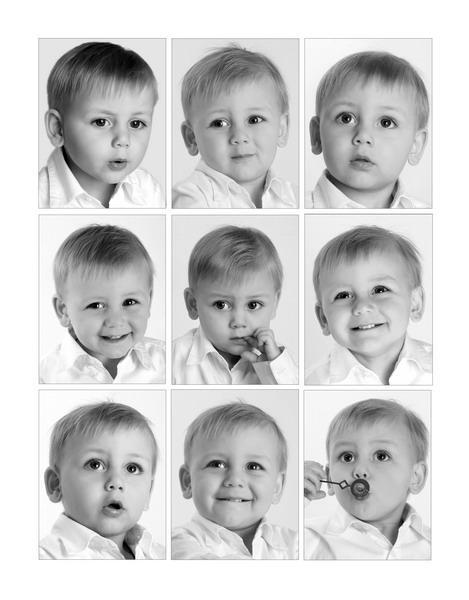 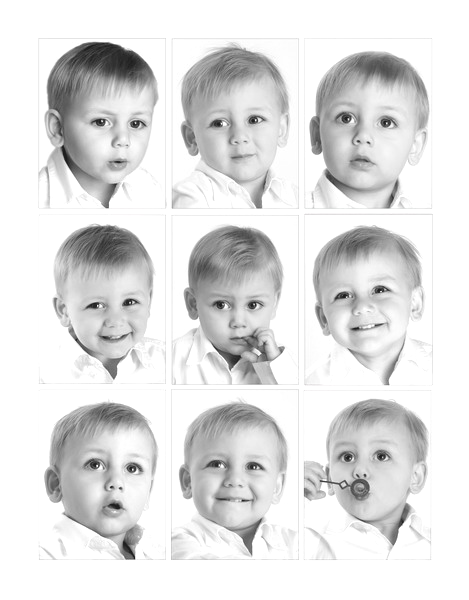 Форма контроля выполнения практических работ:      В тетради по практическим работам  зарисовать и описать эмоции и чувства, которые  проявились у вас в данный момент времени.Какие волевые качества у вас проявились на сегодняшнем занятии?ОК 1-11, ПК 1.1-1.4,2.1-2.4,3.1-3.4,4.2,5.2-5.4Тема  2. 5. Познавательная  деятельность.Практическая работа № 5:  изучение свойств внимания.Учебная цель: определять роль концентрации внимания в учебном процессе и способность к концентрации слухового внимания.Учебные задачи: обобщить, систематизировать, закрепить полученные теоретические знания по теме «Память»; формировать умения применять полученные знания на практике.Образовательные результаты, заявленные во ФГОС:Студент должен:уметь:   выявлять  индивидуальные  и типологические	 особенности обучающихся, применять знания по психологии при решении педагогических задач;знать:  закономерности психического развития человека как субъекта образовательного процесса, личности и индивидуальности Задачи практической работы:Повторить теоретический материал по теме практической работы.Ответить на вопросы для закрепления теоретического материала.Провести исследование свойств своего внимания.Оформить работу.Обеспеченность занятия средства обучения:           Учебно-методическая литература:1.Дубровина, И.В.Психология:[Текст] учебник для студ.сред. учеб.заведений/И.В. Дубровина,Е.Е.Данилова,А.М.Прихожан; под ред.И.В.Дубровиной.-9-е изд.,стер.- М.:Издательский центр «Академия», 2013.- 464с.2.Палагина, Н.Н.Психология развития и возрастная психология:[Текст] учебное пособие для вузов/Н.Н.Палагина.-М.:Московский психолого-социальный институт,2012.-288с.            Справочная литература:1. Ермолаева,М.В.Психология развития:[Текст]/М.В.Ермолаева -3-е изд.,стер.- М.:Издательство Московского психолого-социального института; 2006.-376с.2.Глуханюк, Н.С. Практикум по общей психологии:[Текст]Учеб.пособие/  М.В.Глуханюк, Е.В.Дьяченко,С.Л.Семёнова.- 3-е изд.- М.:Издательство Московского психолого-социального института; 2006.-224с3.Мудрик,А.В. психология и воспитание:[Текст] Учеб.пособие/А.В. Мудрик-3-е изд.,стер.- М.:Издательский центр «Академия»,2007.- 324с.3.Технические средства обучения:Компьютер, проектор.Тесты:Тест №1. Тест «Корректурная проба»            Тест № 2. Тест Мюнстерберга             Тест № 3. Тест «Расстановка чисел» Рабочая тетрадь в клетку.Калькулятор.Ручка.Карандаш простой,  цветные карандаши. Вопросы для закрепления теоретического материала к практическому занятию:Что такое внимание?Какие свойства и виды внимания вы знаете? Можно ли влиять на формирование и развитие свойств и видов внимания? Если да, то каким образом?Задания для практического занятия:1. Какие виды внимания проявляются в ситуациях? Поясните.А. Студент следит за докладом преподавателя и задаёт ему в процессе лекции много вопросов.Б. Школьный библиотекарь рассказывает первоклассникам, впервые пришедшим в библиотеку, какие интересные книги они смогут найти здесь.В. Ученикам нужно прослушать небольшой рассказ и назвать встретившиеся в нём прилагательные.2. Определите, на какие свойства внимания учащихся ориентированы данные психолого-педагогические рекомендации.А. При наличии в классе таких детей учителю следует писать на доске задания (номера упражнений, задач и т.п.)Б. Эту ученицу учитель может без сомнения просить выполнять письменные задания с комментированием.Тестовые задания      Тест «Корректурная проба»Цель: изучение объёма и сосредоточенности вниманияИнструкция: перед тобой текст с различными буквами в количестве 40 рядов по 40 букв в каждом. Твоя задача – подсчитать и записать на листке количество одинаковых первых букв в ряду. Время работы - 5 минут.АКСНВЕАНЕРКВСОАЕСНВРАКОЕСАНРКНЕОРАКСВОЕВОВРКАНВСАЕРНВКСОАЕКОЕСВЕКРКАОСЕРВКОАНКСАКАНЕОСВРКНАКСОЕНВРКСАРЕСВНЕСКАОЕНСВРВКРАВРЕСОАКВНЕСАКВРЕМНСОАКВРЕНСОКВРАНЕОКРВНАНСАККРВСОСАРНЕАРОСКВНАРЕНСОКВРЕАОКСНВРАКРВОЕСНАРКВОКРАНВОЕСВНЕАРОКВЛЕСАОКРЕСЛВКНЕНРАЕРСКВОКСЕРВОСАНОВРКАСОРНЕОАРЕСВОЕВРКОСКВНЕСРАОСНВСНЛЕОКАНРАЕВРНВКСИАОЕРСНОАРВКАОВСЛЕРКОВНЕАНЕСВНОКВНАЕОСВРВОАНСКОКРЕСЕНАОВКСЕАВНСКРАОВКСЕОКСВНРАКОКРЕСВКОЕНВКОСНАКВНАЕСЕРВНСКОАЕНСОВНРВКОСНЕАКОВНСАКОВКРЕНРЕСНАКОКАЕРВСАРКВОСВНЕРАНЕОВРАОКРВОАСВКГРАСКОВРАКНСОКРЕНГРЕАОКСАКРНРАКАЕРКСАНАОСКОЕОВСКОАЕОЕРКОСКВНАКВОВСОЕАСНВСРНАКВНЕОСЕАВКРНВСНВКАСВКАНКРНСРНЕОКОВСНВОВРЕСЕРВНКНРКСРКВНЕАРАНЕВОАЕСЕРАНЕРВОАРНВСАРВЕСНЕАВОРНАСНВОВРАЕОСЕОВНАНЕОВСКОВРНАКСЕКРВКОСКАОЕНРВОНСКЕНАЕАНАКВСЕОВКАРЕСНАОВКОАОВНРВНСРКЕАОКРЕНСЕНАКРСЕОКРАНСВАЕОВНСРАКАОРЕНСВАОЕСВОКНРКРКАЕРКОАСАРВНАЕОСКНВКЕОКРАНАОЕСКОЕРНВКАРСВНРВНСЕКРАНЕСНВКРАНВКЕРАКОКСОВРНАЕАСВККВОНВЕНРАКРЕОСОВРАОЕСНАНЕСВ5КЛАКСВНОЕНСВНЕОРКАКСВЕКОКРОКАПЕОЕСРРНЕСВНРКОВКОАРЕОВОКСНВКАЕНВОМНАЕКАСЕНРВСЕВОВКРАНРЕСКОАЛВКАНВСОЕРАНВОСАРКВНСОЕАКОКАНЕКРВСЕНРКАЕСВОКАРЕОКВНАРЕСКВКВИНВОРСКРНСАОЕРКОСНВКОЕРВОСКАЕРНСОАНВРКВЕНРАКСЕРНВКОСНЕАКВРСОАНСКВОАСНЕВОЕНСКВРНАОЕНСОНСОАКВРСНЕАВСКОЕНАРНВОСКАКРНСЕОВСЕНВКНКЕКРНСОАРВНЕСАРКВРНСЕВРАКВСЕОКАЕРКОРВНЕАСОЕНСРВКСЕРВНАОЕАСКРЕНВКСОАРЕОРКНЕОАРВСКВАНСОКРВНЕОСКВНРЕОКРАСВОЕРНРКВРКАСОВНАОКЕРВКАРНЕСКАРВКОАСПРОКРНВРСКРНВКОЕСАНЕОРКВВРКАОСНАКОКВОСЕРКНЕРАКСНЕОРАСРЕКРОВАСКОАСЕВНАРКОСВНРЕАНРОАЕСРЕАОСВКАКРЕРКОЕСВНРКОАЕНРВКСОЕНАРКРНСЕАКОВОЕНСАНРРВОСЕНВЕОНКЕСНАКВОЕРЕНСАКВОАЕРКСЕНРАКРВСАЕОВНЕСРКВООКРЕСОАНЕВРВЕСКАОРВРКОСАКВСКАКРЕСВНАКРЕССВКОАНРВСКОЕСРНЕАКВРЕВАЕОВРНАКВСКВОЕРАВОВРАСНРКОЕАСОВРЕСКОАНЕСНВСКАЕОРНАКЕРНСОКВОбработка данных: объём внимания оценивается по количеству просмотренных букв, концентрация – по количеству сделанных ошибок. Норма объёма внимания – 850 знаков и выше, сосредоточенность – 5 ошибок и менее. Если результаты получились ниже нормы, то уровень развития таких свойств внимания как объём и сосредоточенность  низкий. Если результаты получились выше нормы, то уровень развития – высокий.Тест Мюнстерберга Цель: изучение концентрации вниманияИнструкция: в строках беспорядочно написанных букв имеются слова. Твоя задача – как можно быстрее просмотреть текст и выписать на лист эти слова. Пример: клбюсрадостьуфркнпВремя работы – 2 минуты бсолнцевртгщоцэрайонзгучновостьъхэьгчяфактьуэкзамстрошгцкпрокуроргурсеабетеориямтоджебьамхоккейтроицафцетелевизорболджзхюэлщьбпамятьшогхещиздввосприятиенйцукендшизхьвафыпролдблюбовьабфыплослдспектакльячбюерадостьвуфтиеждрлоррпнародшарикуыфйшрепортажаждорлафывюфбьконкурсйфнаприличностьзижэьеюлоджияэрпплаваниеедтлжэзбьтрдшжнпркывкомедияшлдкуйотчайяджэхьгфтасенлабораториягшдщнруцтргшчтлроснованиехжшдэркентаопрукгвсмтрпсихиатриябплмстчьйфясмтщзайэълОбработка данных: оценка производится по количеству записанных слов. Средняя норма – 22 слова. Если результат ниже нормы, то концентрация внимания ниже среднего.Тест «Расстановка чисел» Цель: оценка произвольного вниманияИнструкция: в течение 2 минут расставь в свободных клетках нижнего квадрата бланка в возрастающем порядке числа, которые расположены в случайном порядке в 25 клетках верхнего квадрата бланка. Числа записывай построчно, никаких отметок в верхнем квадрате делать нельзя.Бланк
Обработка данных: оценка производится по количеству правильно записанных чисел. Средняя норма – 22 слова и выше. Если результат ниже нормы, то уровень произвольности внимания ниже среднего.Форма контроля выполнения практических работ:     Сравни данные трёх тестов и сделай вывод об уровне развития своего внимания. Результат занеси в психологический портрет.ОК 1-10, ПК 2.1-2.4,3.1-3.4,4.2.4.4,5.2-5.5Практическая работа № 6:  изучение индивидуальных особенностей мышления и воображения дошкольникаУчебная цель:   уметь выявить индивидуальные особенности мышления и воображения.Учебные задачи: обобщить, систематизировать, закрепить полученные теоретические знания по теме «Мышление», «Воображение»; формировать умения применять полученные знания на практике.Образовательные результаты, заявленные во ФГОС:  Студент должен: уметь:   выявлять  индивидуальные  и типологические	 особенности обучающихся, применять знания по психологии при решении педагогических задач;знать:  закономерности психического развития человека как субъекта образовательного процесса, личности и индивидуальности Задачи практической работы:Повторить теоретический материал по теме практической работы.Ответить на вопросы для закрепления теоретического материала.Провести исследования индивидуальных особенностей мышления и воображения.Оформить работу.Обеспеченность занятия средства обучения:              Учебно-методическая литература:1.Дубровина, И.В.Психология:[Текст] учебник для студ.сред. учеб.заведений/И.В. Дубровина,Е.Е.Данилова,А.М.Прихожан; под ред.И.В.Дубровиной.-9-е изд.,стер.- М.:Издательский центр «Академия», 2013.- 464с.2.Палагина, Н.Н.Психология развития и возрастная психология:[Текст] учебное пособие для вузов/Н.Н.Палагина.-М.:Московский психолого-социальный институт,2012.-288с.            Справочная литература:1. Ермолаева,М.В.Психология развития:[Текст]/М.В.Ермолаева -3-е изд.,стер.- М.:Издательство Московского психолого-социального института; 2006.-376с.2.Глуханюк, Н.С. Практикум по общей психологии:[Текст]Учеб.пособие/  М.В.Глуханюк, Е.В.Дьяченко,С.Л.Семёнова.- 3-е изд.- М.:Издательство Московского психолого-социального института; 2006.-224с3.Мудрик,А.В. психология и воспитание:[Текст] Учеб.пособие/А.В. Мудрик-3-е изд.,стер.- М.:Издательский центр «Академия»,2007.- 324с.3.Технические средства обучения:Компьютер, проектор.Тесты:-   Тест № 1.  «Сложные аналогии»-   Тест № 2 «Выделение существенных признаков»      -   Тест № 3 «Исключение лишнего понятия»        - Тест № 4  «Оценка уровня творческого воображения»Рабочая тетрадь в клетку.Калькулятор.Ручка.Вопросы для закрепления теоретического материала к практическому занятию Что такое мышление?Перечислите мыслительные операции, формы, виды?Какие особенности мышления вы знаете? Что такое воображение?Какие виды и механизмы воображения вы знаете?Задания для практического занятия:. Тест  № 1 «Сложные аналогии»	Цель: оценка логического мышления.Инструкция: предлагается 20 пар слов, отношения между которыми построены на абстрактных связях. Рядом расположены 6 пар слов с соответствующими цифрами от 1 до 6. После того как ты определишь отношения между словами в парах первой группы, надо найти ассоциативно связанные с ними пары слов во второй группе и записать соответствующую цифру.  Например, 1-я пара слов в наборе: испуг – бегство. Логическая связь между ними: причина – следствие (испуг – причина, бегство – следствие). Этой паре соответствует пара слов из второй группы под №5. Следовательно, записываешь цифру 5. Время работы 7 мин.Бланк1. Испуг – бегство                                                           1. Овца – стадо2. Физика – наука                                                            2. Малина – ягода3. Правильно – верно                                                      3. Море – океан4. Грядка – огород                                                           4. Свет – темнота5. Пара – два                                                                    5. Отравление – смерть6. Слово – фраза                                                              6. Враг – неприятель7. Бодрый – вялый8. Свобода – воля9. Город - страна 10. Похвала – брань11. Месть – поджог12. Десять – число13. Плакать – реветь14. Глава – роман15. Покой - движение16. Смелость – геройство17. Прохлада – мороз18. Обман – недоверие19. Пение – искусство20. Тумбочка - шкаф	Обработка данных: Чем лучше результат, тем лучше развито логическое мышление: 20 – 17 правильных ответов – высокий уровень, 16 – 13 – средний уровень, < 12 – низкий уровень логического мышления.                          /Правильные ответы: 5, 2, 6, 1, 6, 1, 4, 5, 1, 4, 5, 2, 6, 1, 4, 6, 3, 5, 2, 3/Тест № 2.  «Выделение существенных признаков»	Цель: выявление способности отделять существенные признаки предметов, явлений от несущественных Инструкция: в каждой строчке ты найдешь одно слово, стоящее перед скобками, и далее – пять слов в скобках. Все слова, находящиеся в скобках, имеют какое-то отношение к стоящему перед скобками. Выберите только два, которые находятся в наибольшей связи с обобщающим словом  и выпишите их. Время работы 1,5 мин.Бланк 1. Сад (растения, садовник, собака, забор, земля)2. Река (берег, рыба, рыболов, тина, вода)3. Город (автомобиль, здание, толпа, улица, велосипед)4. Сарай (сеновал, лошадь, крыша, скот, стены)5. Куб (углы, чертёж, сторона, камень, дерево)6. Деление (класс, делимое, карандаш, делитель, бумага)7. Кольцо (диаметр, алмаз, проба, округлость, печать)8. Чтение (глаза, книга, картинка, печать, слово)9. Газета (правда, приложения, телеграммы, бумага, редактор)10. Игра (карты, игроки, штрафы, наказания, правила)11. Война (аэроплан, пушки, сражения, ружья, солдаты)	Обработка данных: Чем лучше результат, тем лучше развита способность к формированию абстрактных понятий: 11 – 10 правильных ответов – высокий уровень, 9 – 7 – средний уровень, < 6 – низкий уровень способности выделять существенные признаки предметов, явлений          /Правильные ответы:1. Растения, земля 2. Берег, вода 3. Здание, улица 4. Крыша, стены                                                                       5.Углы, сторона 6. Делимое, делитель 7. Диаметр, округлость 8. Глаза, печать 9. Бумага, редактор  10. Игроки, правила 11. Сражения, солдаты/                                                                                                                                Тест № 3. «Исключение лишнего понятия»	Цель: оценка логического мышления Инструкция: даётся ряд из пяти слов. Четыре из них по значению можно объединить в одну группу. Нужно указать пятое слово, не входящее в эту группу, т.е. не относящееся к тому смыслу, которое является общим для остальных четырёх слов. Время работы 3 мин.Бланк 1. Василий, Фёдор, Семён, Иванов, Пётр2. Дряхлый, маленький, старый, изношенный, ветхий3. Скоро, быстро, постепенно, торопливо, поспешно4. Лист, почка, кора, чешуя, сук5. Ненавидеть, презирать, негодовать, возмущаться, понимать6. Темный, светлый, голубой, яркий, тусклый7. Гнездо, нора, курятник, сторожка, берлога8. Неудача, волнение, поражение, провал, крах9. Успех, неудача, удача, выигрыш, спокойствие10. Грабёж, кража, землетрясение, поджог, нападение11. Молоко, сыр, сметана, сало, простокваша12. Глубокий, низкий, светлый, высокий, горький13. Хата, печь, дым, хлев, будка14. Берёза, сосна, дуб, сирень, ель15. Голод, холод, дискомфорт, жажда, нажива16. Секунда, час, год, вечер, неделя17. Самолёт, пароход, техника, поезд, дирижабль18. Смелый, храбрый, решительный, злой, отважный19. Футбол, волейбол, хоккей, плавание, баскетбол20. Карандаш, ручка, рейсфедер, фломастер, чернилаОбработка данных: Чем лучше результат, тем лучше развито логическое мышление: 20 – 17 правильных ответов – высокий уровень, 16 – 13 – средний уровень, < 12 – низкий уровень логического мышления.                 /Правильные ответы: Иванов, маленький, постепенно, чешуя, понимать, голубой, сторожка,         волнение, спокойствие, землетрясение, сало, горький, дым, сирень, нажива, вечер, техника, злой, плавание, рейсфедер/                                                                                                                                                                                                                                                                                                                                                                                                                                                                                                                                Тест № 4.«Оценка уровня творческого воображения»Цель: выявление уровня творческого воображенияИнструкция: используя три слова: озеро, карандаш, медведь, в течение 10 мин. составить как можно больше предложений (можно менять их падеж, добавлять другие слова).Обработка данных: ответы могут быть банальными (медведь опустил в озеро карандаш), сложными, с выходом за пределы ситуации, обозначенной 3 словами и введением новых объектов (мальчик взял карандаш и нарисовал медведя, купающегося в озере), и творческими, включающими эти предметы в нестандартные связи (мальчик, тонкий как карандаш, стоял возле озера, которое ревело как медведь). 	Чем больше творческих, оригинальных ответов, тем лучше развито творческое воображение: 10 – 8  составлено оригинальных предложений – уровень развития творческого воображения высокий, 5 – 7 – средний, < 5 – низкий.Форма контроля выполнения практической работы:    Сравни данные  тестов и сделай вывод об уровне развития своего мышления и воображения. Результат  занеси в психологический портрет.ОК 1-7, ПК 1.1-1.3,2.1-2.4,3.1-3.4,4.4,5.2-5.3Практическая работа № 7: решение психологических задач на анализ индивидуальных особенностей ощущений и восприятий, памяти, мышления и воображения дошкольника. Учебная цель: уметь решать психологические задачи  на выявление особенностей познавательных процессов младших школьников.Учебные задачи: применять теоретические знания для решения практических задач;вырабатывать профессионально значимые качества:  самостоятельность, ответственность, точность, творческая инициатива.Образовательные результаты, заявленные во ФГОС:Студент должен:уметь:   выявлять  индивидуальные  и типологические	 особенности обучающихся, применять знания по психологии при решении педагогических задач;знать:  закономерности психического развития человека как субъекта образовательного процесса, личности и индивидуальности. Задачи практической работы:Повторить теоретический материал по теме практической работы.Ответить на вопросы для закрепления теоретического материала.Решить  ситуационные задачи.Оформить работу.Обеспеченность занятия:            Учебно-методическая литература:1.Дубровина, И.В.Психология:[Текст] учебник для студ.сред. учеб.заведений/И.В. Дубровина,Е.Е.Данилова,А.М.Прихожан; под ред.И.В.Дубровиной.-9-е изд.,стер.- М.:Издательский центр «Академия», 2013.- 464с.2.Палагина, Н.Н.Психология развития и возрастная психология:[Текст] учебное пособие для вузов/Н.Н.Палагина.-М.:Московский психолого-социальный институт,2012.-288с.            Справочная литература:1. Ермолаева,М.В.Психология развития:[Текст]/М.В.Ермолаева -3-е изд.,стер.- М.:Издательство Московского психолого-социального института; 2006.-376с.2.Глуханюк, Н.С. Практикум по общей психологии:[Текст]Учеб.пособие/  М.В.Глуханюк, Е.В.Дьяченко,С.Л.Семёнова.- 3-е изд.- М.:Издательство Московского психолого-социального института; 2006.-224с3.Мудрик,А.В. психология и воспитание:[Текст] Учеб.пособие/А.В. Мудрик-3-е изд.,стер.- М.:Издательский центр «Академия»,2007.- 324с.Технические средства обучения:Компьютер, проектор, презентацияРабочая тетрадь в клетку. Ручка.Карандаш простой, цветные карандаши.Задания для практического занятия:                        Решение ситуационных задач.Задание № 1. Ощущение и восприятие	1. Определи вид и закономерности ощущений в следующих ситуациях. А. Повар без труда определил разницу в приготовленных соусах.Б. После купания в горячей ванной отдыхающему показалось, что в коридорах санатория стало гораздо холоднее.В. Почему человек не ощущает пылинок, попадающих на его лицо?	2. Какие виды профессиональной деятельности предъявляют повышенные требования к зрительным, слуховым, осязательным, обонятельным, вкусовым и двигательным ощущениям? 	3. Попытайтесь прокомментировать на языке современной психологии следующее:А. На вкус и цвет товарищей нет, один другому не указчик: один любит арбуз, другой – свиной хрящик.Б.  Пахнет ли роза, если её никто не нюхает?		4. Какие виды и свойства восприятия проявляются в следующих ситуациях. А. Известный врач – эндокринолог во время посещения Лувра заметил, на одной из картин изображена женщина, больная зобом.Б. Слушая музыку, мы воспринимаем не отдельные звуки, а мелодию. Она остаётся той же самой, если исполняется симфоническим, струнным или на одном рояле, хотя отдельные звуковые ощущения в данных случаях различны.   5. Ответь на «шуточные» вопросы психологии восприятия.А. Почему русские петухи кричат «кукареку», а английские – «кок’э ’дудл’ ду»?Б. Мог ли Тарзан научиться читать, рассматривая книги в хижине родителей? Задание №2. Память.         1. Определите, какой процесс памяти проявляется в ситуациях. Поясните.А. Известный мнемонист Ш. отличался выдающейся памятью. Однажды ему была дана искусственная и ничего не означающая сложная математическая формула. Ш. внимательно смотрит на таблицу с формулой, несколько раз поднимает её к глазам, опускает её и идёт с закрытыми глазами, затем возвращает таблицу, делает паузу, внутренне «просматривая» запоминаемое.Б. На экзамене по математике ученик К. долгое время никак не мог вспомнить необходимую формулу. Стоило учителю показать юноше только часть формулы, как К. безошибочно определил: «Это формула бинома Ньютона	2.  Определите, на актуализацию, каких видов памяти ориентированы следующие ситуации.А. Вчера ваш класс посмотрел спектакль «Ромео и Джульетта». Какие впечатления у вас возникли?Б. Режиссёр поручает актёру выучить новую роль.	3. Определите, какими особенностями или закономерностями памяти детей можно объяснить следующие факты.А. Ученица Л., плохо знающая литературу и путающая героев классических романов, легко перечисляет имена кинозвёзд и может охарактеризовать образы, которые они создали на экране.Б. Для того, чтобы дети лучше запомнили пройденный материал, нужно в конце урока повторить все пройденные правила                                                                       	4. Какой психологический механизм памяти лежит в основе описанного факта.В известном рассказе А.П. Чехова «Лошадиная фамилия» говорится о том, что исчезнувшая из памяти фамилия Овсов всплыла снова, как только доктор напомнил о продаже овса. Задание №3. Мышление.1. Какие виды мышления и мыслительные операции проявляются в следующих ситуациях?А. Сформулируйте основную идею романа Ф.М. Достоевского «Преступление и наказание».Б. Посмотрите на рисунок, изображающий иву, и ответьте, почему люди называют её «плакучей».В. Собирание ребенком конструктора.2. Какая мыслительная операция недостаточно развита у школьника в данном примере?Ребенка, поступившего в школу, спрашивают: «Что такое птица?» Он отвечает: «Она серенькая, маленькая, имеет маленький носик и ротик» 3. Какие качества мышления необходимы человеку для игры «Что? Где? Когда?»?	4. Какие отличительные особенности мышления как одного из познавательных процессов проявляются в примере?Подойдя к трамвайной остановке не в часы «пик» и заметив на ней необычно много людей, вы догадываетесь: давно не было трамваяЗадание №4. Воображение.1. Определи, какие приёмы воображения использованы для создания названных образов?  А. При конструировании аэросаней, танка-амфибии, троллейбуса, дирижабля и т.д.Б.  « - Что сделаю для людей?! – сильнее грома крикнул Данко. И вдруг он разорвал руками себе грудь и вырвал из неё своё сердце и высоко поднял его над головой.  Оно пылало так ярко, как солнце, и ярче солнца, и весь лес замолчал, освещённый этим факелом великой любви к людям,  а тьма разлетелась от света его …»   	2. На актуализацию, каких видов и функций воображения направлены следующие воздействия?А. Девочкам нужно придумать танец снежинок для новогоднего бала.Б. Сядьте поудобнее, закройте глаза, расслабьтесь. Представьте себе, что вы находитесь на берегу моря, ваше лицо обдувает тёплый лёгкий ветерок, вдали кричат чайки … 	  3. Какой вид воображения преобладает в деятельности художника, писателя и почему?  4. Подбери примеры полезной мечты и пустой мечтательности. Проанализируйте роль мечты в твоей деятельности		Практическая работа.Выполнение заданий по презентации:Тема:  воображение. По заданным картинкам определить механизмы воображения. (См. Презентация).Тема: восприятие. По заданным картинкам определить  разновидности иллюзий. (См. Презентация).Тема: память. По заданным картинкам определить, какой вид памяти у вас развит. (См. Презентация).Тема: мышление. Выполнить задания по предложенным картинкам. (См. Презентация).Форма контроля выполнения практических работ:    Сравни данные  тестов и сделай вывод об уровне развития вашего восприятия, памяти, мышления и воображения. Результат  занеси в психологический портрет.ОК 1-4, ПК 2.1-2.6,4.2.4.4,5.2-5.3Раздел 3. Возрастная и  педагогическая  психология. Тема 3. 2. Основные  закономерности психического развития.  Возрастнаяпериодизация.Практическая работа №8:  решение психологических задач на определение закономерностей психического развития.Учебная цель:  уметь определять закономерности психического развития на разных возрастных этапах.Учебные задачи: применять теоретические знания для решения практических задач;вырабатывать профессионально значимые качества:  самостоятельность, ответственность, точность, творческая инициатива;применять  исследовательские навыки работы.Образовательные результаты, заявленные во ФГОС:        Студент должен:уметь:   выявлять  индивидуальные  и типологические	 особенности обучающихся, применять знания по психологии при решении педагогических задач;знать:  закономерности психического развития человека как субъекта образовательного процесса, личности и индивидуальности, возрастные, половые, типологические и индивидуальные особенности обучающихся, их учет в обучении и воспитании. Задачи практической работы:Повторить теоретический материал по теме практической работы.Ответить на вопросы для закрепления теоретического материала.Решить  психологические задачи.Оформить работу.Обеспеченность занятия:           Учебно-методическая литература:1.Дубровина, И.В.Психология:[Текст] учебник для студ.сред. учеб.заведений/И.В. Дубровина,Е.Е.Данилова,А.М.Прихожан; под ред.И.В.Дубровиной.-9-е изд.,стер.- М.:Издательский центр «Академия», 2013.- 464с.2.Палагина, Н.Н.Психология развития и возрастная психология:[Текст] учебное пособие для вузов/Н.Н.Палагина.-М.:Московский психолого-социальный институт,2012.-288с.            Справочная литература:1. Ермолаева,М.В.Психология развития:[Текст]/М.В.Ермолаева -3-е изд.,стер.- М.:Издательство Московского психолого-социального института; 2006.-376с.2.Глуханюк, Н.С. Практикум по общей психологии:[Текст]Учеб.пособие/  М.В.Глуханюк, Е.В.Дьяченко,С.Л.Семёнова.- 3-е изд.- М.:Издательство Московского психолого-социального института; 2006.-224с3.Мудрик,А.В. психология и воспитание:[Текст] Учеб.пособие/А.В. Мудрик-3-е изд.,стер.- М.:Издательский центр «Академия»,2007.- 324с.Рабочая тетрадь в клетку.Ручка.Вопросы для закрепления теоретического материала к практическому занятию В чём смысл  периодизации психического развития?Назовите основные возрастные периоды жизненного пути человека.Раскройте содержание понятия «психологическое новообразование»?Задания для практического занятия:Составить таблицу по истории возрастной психологии. Форма контроля выполнения практических работ: Защита таблицы.ОК 1-6, ПК 1.1-1.4,2.1-2.7,3.1-3.3,4.2.4.3Тема 3.3. Психическое развитие ребёнка младенческого и раннего возраста Практическая работа № 9. Решение психологических задач на анализ  условий     психического развития в младенчестве и раннем детстве.Учебная цель:  уметь решать   психологические  задачи   на выявления индивидуально-возрастных  особенностей в младенчестве и раннем детстве.Учебные задачи: применять теоретические знания для решения практических задач;формировать навыки  выявлять  индивидуальные  и типологические особенности; осуществлять поиск, анализ и оценку информации, необходимой  для постановки и решения профессиональных задач.Образовательные результаты, заявленные во ФГОС:  Студент должен:уметь:   применять знания по психологии при решении педагогических задач;выявлять  индивидуальные  и типологические	 особенности обучающихся;       применять знания по психологии при изучении профессиональных модулей.знать:  основы психологии личности; закономерности психического развития человека как субъектаобразовательного процесса, личности и индивидуальности;  возрастную периодизацию.Задачи практической работы:Повторить теоретический материал по теме практической работы.Ответить на вопросы для закрепления теоретического материала.Решить  психологические задачи.Оформить работу.Обеспеченность занятия:            Учебно-методическая литература:1.Дубровина, И.В.Психология:[Текст] учебник для студ.сред. учеб.заведений/И.В. Дубровина,Е.Е.Данилова,А.М.Прихожан; под ред.И.В.Дубровиной.-9-е изд.,стер.- М.:Издательский центр «Академия», 2013.- 464с.2.Палагина, Н.Н.Психология развития и возрастная психология:[Текст] учебное пособие для вузов/Н.Н.Палагина.-М.:Московский психолого-социальный институт,2012.-288с.            Справочная литература:1. Ермолаева,М.В.Психология развития:[Текст]/М.В.Ермолаева -3-е изд.,стер.- М.:Издательство Московского психолого-социального института; 2006.-376с.2.Глуханюк, Н.С. Практикум по общей психологии:[Текст]Учеб.пособие/  М.В.Глуханюк, Е.В.Дьяченко,С.Л.Семёнова.- 3-е изд.- М.:Издательство Московского психолого-социального института; 2006.-224с3.Мудрик,А.В. психология и воспитание:[Текст] Учеб.пособие/А.В. Мудрик-3-е изд.,стер.- М.:Издательский центр «Академия»,2007.- 324с.         - Рабочая тетрадь в клетку.- Ручка.Вопросы для закрепления теоретического материала к практической работе: 1. Кризис 1 года?2. Какой  вид деятельности является ведущим в младенческом и раннем  возрасте?3. Кризис 3 лет?Задания для практического занятия:  1. Какие чувства чаще всего испытывает при рождении ребенка его:а) мать; б) отец; в) бабушка; г) дед; д) братья и сестры?    Объясните почему?Разочарование   4. Трепет                      7. Ревность       10. ОпасениеСтрах                 5. Удовлетворение       8. РадостьТревогу              6. Восхищение             9. Восторг2. Может ли неумеющий говорить малыш выразить своё отношение к людям? Как он это делает?3. Почему маленькие дети охотно играют в «ку-ку», например, прячут лицо, закрывают его, а потом со смехом открывают  и повторяют это много раз?4. Объясните ситуации с точки зрения новообразований младенческого возраста:А) Малыш пробует разные звуки: «ла», «а», «да», «ма», пропевает их. Делает это по своей инициативе, находясь один.Б) Как вы думаете, кого годовалый малыш мог назвать «атя»?В) Ребенок видит за окном птиц, радуется им. Оглядывается на взрослых, акает, приглашая их порадоваться на птиц вместе.Г) Ребенок в возрасте около года совсем не обращает внимания на игрушки и книжки, а тянется к кастрюлям, тарелкам, ложкам, чтобы что-нибудь делать с ними. 5. Умеет ли ребенок в возрасте до года различать знакомых и незнакомых людей, как это можно узнать?6. Дайте психологический анализ ситуации:Мама Наташи (девочке 4 мес.) все время: и на прогулке, и дома – говорит и говорит, напевает песенки.Соседка сказала ей: «Ну что ты с ней говоришь, она все равно еще ничего не понимает!»7. Мише (9 мес.) очень нравится выбрасывать игрушки из кроватки или манежа. Продевая игрушки в отверстия сетки кроватки или просовывая их между стойками манежа, Миша выпускает их из рук: падают колечки, утенок, погремушка и т.д.Мама постоянно поднимает игрушки и кладет их в кроватку или манеж, а сын достает их и снова бросает на пол.Как должна вести себя мама в данной ситуации? Какой вид мышления развивается у малыша при подобных действиях с игрушками, предметами?8. Дима (2 г. 3 мес.) начал рисовать, но у него ничего не получалось. Он сжимал карандаш в руке, линии выходили слабые, и на рисунке никак не появлялась ёлка, которую мальчик решил нарисовать.Мама сказала, что сыну ещё рано рисовать. Но папа настойчиво вкладывал карандаш в руку Диме и водил им по бумаге. «Давай сначала вместе нарисуем, а потом и у тебя получится», - сказал папа. Мальчик полюбил рисовать и с нетерпением ждал папу с работы, чтобы вместе с ним заняться любимым делом.Проанализируйте поведение родителей и укажите, кто из них прав и почему.Проанализируйте действие папы с точки зрения теории Л.С. Выготского о «зоне ближайшего развития».9. Малыш настойчиво, с хныканьем пытается вставить один предмет в другой, но взрослых на помощь не зовет. Хнычет, но пытается. Делал это до тех пор, пока не получилось.С какими  явлениями в развитии ребенка связано его поведение?10. С какими особенностями развития связан такой факт:  годовалый ребенок  увидел в зеркале свое отражение с пустышкой во рту. Пробовал взять эту пустышку, очень был удивлен, что не получилось. Смеялся и повторял движение.  11.  Мише (1 г. 4 мес.) еще трудно даются слова, и он часто прибегает к жестам. Мать, поняв, что он хочет, тут же выполняет его желание.Дайте психологический анализ ситуации. Мама рассказывает: «Мой Алеша (2 г. 8 мес.) с большим удовольствием смотрит передачу «Спокойной ночи, малыши».Однако замечаю, если перед показом мультфильма дается устный рассказ или проводится беседа. То сын быстро отвлекается. А если артист просто по книжке читает сказку, то Алеша совсем не слушает её».Дайте психологический анализ ситуации. Как привлечь внимание ребенка к устной речи?Форма контроля выполнения практической работы: Оценка письменной работы.ОК 1-9, ПК 1.1-1.4,2.1-2.3,4.2,4.3,5.2Тема 3. 4. Психическое развитие ребенка дошкольного возрастаПрактическая работа № 10: решение   психологических  задач   на   анализ   индивидуально-возрастных  особенностей   развития дошкольника.Учебная цель:  уметь решать   психологические  задачи   на выявления индивидуально-возрастных  особенностей   дошкольника. Учебные задачи: применять теоретические знания для решения практических задач;формировать навыки  выявлять  индивидуальные  и типологические особенности; осуществлять поиск, анализ и оценку информации, необходимой  для постановки и решения профессиональных задач.Образовательные результаты, заявленные во ФГОС:        Студент должен:      уметь:   применять знания по психологии при решении педагогических задач;       выявлять  индивидуальные  и типологические	 особенности обучающихся;             применять знания по психологии при изучении профессиональных модулей.      знать:  основы психологии личности;       закономерности психического развития человека как субъекта      образовательного процесса, личности и индивидуальности;        возрастную периодизацию. Задачи практической работы:Повторить теоретический материал по теме практической работы.Ответить на вопросы для закрепления теоретического материала.Решить  психологические задачи.Оформить работу.Обеспеченность занятия:                 Учебно-методическая литература:1.Дубровина, И.В.Психология:[Текст] учебник для студ.сред. учеб.заведений/И.В. Дубровина,Е.Е.Данилова,А.М.Прихожан; под ред.И.В.Дубровиной.-9-е изд.,стер.- М.:Издательский центр «Академия», 2013.- 464с.2.Палагина, Н.Н.Психология развития и возрастная психология:[Текст] учебное пособие для вузов/Н.Н.Палагина.-М.:Московский психолого-социальный институт,2012.-288с.            Справочная литература:1. Ермолаева,М.В.Психология развития:[Текст]/М.В.Ермолаева -3-е изд.,стер.- М.:Издательство Московского психолого-социального института; 2006.-376с.2.Глуханюк, Н.С. Практикум по общей психологии:[Текст]Учеб.пособие/  М.В.Глуханюк, Е.В.Дьяченко,С.Л.Семёнова.- 3-е изд.- М.:Издательство Московского психолого-социального института; 2006.-224с3.Мудрик,А.В. психология и воспитание:[Текст] Учеб.пособие/А.В. Мудрик-3-е изд.,стер.- М.:Издательский центр «Академия»,2007.- 324с.Рабочая тетрадь в клетку.Ручка.Вопросы для закрепления теоретического материала к практическому занятию1.	Что является новообразованиями дошкольного возраста?2.	Какой  вид деятельности является ведущим в дошкольником возрасте?3.	Какой вид мышления преобладает в дошкольном возрасте?Задания для практического занятия:1. Дети старшей группы играли в игру «Моряки». Климу надоело играть, и он захотел выйти из игры. Воспитатель предложил Климу спросить разрешение у капитана.- Товарищ капитан, - обратился Клим к товарищу в роли капитана, - разрешите мне уйти с корабля?Саша твердым голосом ответил: «Запрещаю!»Клим беспрекословно повиновался ему и сошел с корабля на берег вместе с другими только тогда, когда корабль вернулся из плавания. Дайте психологический анализ ситуации.Какие качества личности формируются у детей в данной игре?2. «Я тоже хочу варить кашу», - говорит трехлетняя Аня, наблюдая, как мама варит кашу. «Ты еще маленькая, - отвечает мама, - кашу варят только взрослые». «Я хочу», - настаивает девочка.Наконец, мама не выдерживает: «Не мешай мне, иди играть».С каким явлением в развитии ребенка связано поведение Ани?  3. – Давайте играть в тетю Дусю! – предложила Катя. – Будем куклам стирать бельё и платья.- Лучше в космонавта! – заявил Миша.- Хорошо, - согласилась Катя. – Миша, бери шлем, таскай воду, будем стирать космонавту куртку.Дайте психологический анализ ситуации.Какие качества личности формируются у детей в данной игре?4.                         Полюбуйтесь-ка, игрушкиЯ, как мама, не люблю                На пуховые подушкиВ доме беспорядка.                     Я накину кисею.Одеяло расстелю                         Полюбуйтесь-ка, игрушки,Ровненько да гладко.                   На работу на мою!                                                                Е. БлагининаКакие чувства переживает девочка?Как трудовая деятельность влияет на развитие самосознания ребенка?Как должен вести себя взрослый?5.                               Посидим в тишинеМама спит, она устала …           Вслух читать и мяч катать,Ну, и я играть не стала!              Я бы песенку пропела,Я волчка не завожу,                    Я б могла похохотать …А уселась и сижу.                        Да мало ль я чего хочу!Не шумят мои игрушки,             Но мама спит, и я молчу».Тихо в комнате пустой.              А по маминой подушке              Луч метнулся по стене,Луч крадется золотой.                А потом скользнул ко мне.И сказала я лучу:                        «Ничего, - шепнул«Я тоже двигаться хочу!                                     он будто, -         Я бы многого хотела:                  Посидим и в тишине! ..»      (Е. Благинина)          С каким новообразованием дошкольного возраста связана данная ситуация?          Какие нравственные нормы осознает девочка?          6. Ребенку подготовительной к школе группы предложили решить задачу: «Мама съела 3 конфеты, а сын 2. Сколько они съели конфет?»Мальчик отказался решать задачу, мотивируя тем, что так не бывает.Объясните причину подобного явления.7. Мама говорит Диме: «Не удирай так далеко!» - Дима отвечает: «Не беспокойся, мама, я удеру и придеру!»Какая особенность речи дошкольников проявилась в ситуации?8. Молодые родители так представили своего сына Ваню учительнице первого класса: «Вот наш мальчик. Он очень способный, весёлый. Он умеет петь, танцевать, знает много стихов».Такая рекомендация насторожила опытного педагога. И не случайно. На первых же занятиях Ваня не проявил успехов в учении, хотя и старался. Мальчик загрустил и стал проситься домой. Школу он стал посещать неохотно.Почему Ваня не проявил своих способностей в учении?Как должны поступить педагог и родители?Форма контроля выполнения практических работ: Оценка письменной работы.ОК 1-6, ПК 1.1-1.4,2.1-2.7Тема 3. 5. Особенности психического развития младшего школьника
 Практическая работа № 11: анализ причин и последствий дезадаптации ребенка к школьному обучениюУчебная цель: уметь находить причины, делать выводы, выявлять последствия дезадаптации ребенка к школьному обучению.Учебные задачи: применять теоретические знания для решения практических задач;формировать навыки  выявлять  индивидуальные  и типологические особенности; осуществлять поиск, анализ и оценку информации, необходимой  для постановки и решения профессиональных задач, профессионального и личностного развития;применять  исследовательские навыки работы.Образовательные результаты, заявленные во ФГОС:        Студент должен:      уметь:   применять знания по психологии при решении педагогических задач;      выявлять  индивидуальные  и типологические	 особенности обучающихся;        применять знания по психологии при изучении профессиональных модулей.знать:  понятия, причины, психологические основы предупреждения и коррекции школьной и социальной дезадаптации, девиантного поведения;Задачи практической работы:Повторить теоретический материал по теме практической работы.Ответить на вопросы для закрепления теоретического материала.Решить  психологические задачи.Оформить работу.Обеспеченность занятия:            Учебно-методическая литература:1.Дубровина, И.В.Психология:[Текст] учебник для студ.сред. учеб.заведений/И.В. Дубровина,Е.Е.Данилова,А.М.Прихожан; под ред.И.В.Дубровиной.-9-е изд.,стер.- М.:Издательский центр «Академия», 2013.- 464с.2.Палагина, Н.Н.Психология развития и возрастная психология:[Текст] учебное пособие для вузов/Н.Н.Палагина.-М.:Московский психолого-социальный институт,2012.-288с.            Справочная литература:1. Ермолаева,М.В.Психология развития:[Текст]/М.В.Ермолаева -3-е изд.,стер.- М.:Издательство Московского психолого-социального института; 2006.-376с.2.Глуханюк, Н.С. Практикум по общей психологии:[Текст]Учеб.пособие/  М.В.Глуханюк, Е.В.Дьяченко,С.Л.Семёнова.- 3-е изд.- М.:Издательство Московского психолого-социального института; 2006.-224с3.Мудрик,А.В. психология и воспитание:[Текст] Учеб.пособие/А.В. Мудрик-3-е изд.,стер.- М.:Издательский центр «Академия»,2007.- 324с.              - Рабочая тетрадь в клетку.              - Ручка.              - Ситуационные задания.Вопросы для закрепления теоретического материала к практическому занятию:  1. Что является новообразованиями младшего  школьного возраста 
2. Какой вид деятельности является ведущим в младшем школьном возрасте?  3. Какое внимание преобладает в  начале обучения у младшего школьника?  4. Какой вид мышления является ведущим в младшем  школьном возрасте?Задания для практического занятия:1. Сережа (6 лет 5 мес.) учится в первом классе. Он сообщает маме: «Саша теперь у нас не главный».- А когда он был главным? – удивилась мама.- В детском саду. Он умел хорошо бегать, прыгать и падать, когда мы играли.- А теперь он не умеет этого делать?- Мама, как ты не понимаешь? Умеет, конечно, но теперь это не главное!- А что же теперь главное?- Теперь главное: как ты учишься.С каким  явлением в развитии ребенка связано его поведение?   2. Ребенок (ученик 1 класса) отказывается идти в школу. Определите возможные причины   поведения ребенка и пути помощи. 3. В младших классах учительница поручила неуспевающим школьникам помогать другим неуспевающим. В результате повысилась их собственная успеваемость. За счёт чего повысилась успеваемость таких школьников?     4. Учительница первого класса старалась активизировать учебную деятельность учащихся на уроке. Она стремилась, чтобы ее уроки проходили живо и эмоционально. Когда кто-то из учащихся тянул время с ответом, она нетерпеливо прерывала его и спрашивала других.Постепенно класс разделился на очень активных, быстрых учеников и пассивных, медлительных. Среди пассивных оказался  Петя, который нередко заикался во время ответа. Учительница сразу делала выводы: «Садись, не выучил». Проанализируйте данную ситуацию. Дайте оценку взаимоотношений учителя и учеников.5. Витя (6 лет) в начале обучения в школе с трудом усваивал процесс письма. Его навыки письма очень медленно развивались.Мама, расспрашивая сына о школе, узнала, что он порой не слышит, что говорит учительница, часто не знает, что задано на дом.С чем может быть связано это явление? Как помочь Вите?5. Папа задал Юре (7 лет) такую задачу: «Коля старше Сережи, а Сережа старше Васи. Кто из мальчиков самый младший?»Юра несколько раз повторил задачу и никак не мог её решить. Тогда он взял три спички, отломил от двух из них по куску разной величины и с помощью этих спичек правильно и быстро решил задачу. О каких особенностях умственных действий ребенка этот пример?6. Младшим школьникам очень трудно сосредотачивать внимание на непонятном сложном материале. В чём причина? Как должен решать этот вопрос учитель?Форма контроля выполнения практических работ: Оценка письменной работы.ОК 1-11, ПК 1.1-1.4,2.1-2.7,3.1-3.4,4.2.4.4,5.2-5.5Тема 3. 5. Особенности психического развития  младшего школьникаПрактическая работа № 12: изучение особенностей взаимоотношения обучающихся младшего школьного возраста со сверстниками.Учебная цель: знать особенности взаимоотношений младших школьников со сверстниками.Учебные задачи: формировать практические умения и навыки организации и проведения психологического исследования, наблюдать, сравнивать, анализировать, обрабатывать данные эмпирического исследования, устанавливать зависимости, делать выводы и обобщения, оформлять результаты исследования.Образовательные результаты, заявленные во ФГОС:        Студент должен:уметь:   применять знания по психологии при решении педагогических задач;выявлять  индивидуальные  и типологические	 особенности обучающихся;        применять знания по психологии при изучении профессиональных модулей.       знать:  основы психологии личности;         закономерности психического развития человека как субъекта        образовательного процесса, личности и индивидуальности;         возрастную периодизацию.Задачи практической работы:1.Повторить теоретический материал по теме практической работы.2.Ответить на вопросы для закрепления теоретического материала.Рассмотреть требования к составлению презентации.Произвести подбор литературы и интернет источники по теме: «изучение особенностей взаимоотношения младших школьников со сверстниками»Составить презентацию, учитывая требования.Оформить работу.Обеспеченность занятия:           Учебно-методическая литература:1.Дубровина, И.В.Психология:[Текст] учебник для студ.сред. учеб.заведений/И.В. Дубровина,Е.Е.Данилова,А.М.Прихожан; под ред.И.В.Дубровиной.-9-е изд.,стер.- М.:Издательский центр «Академия», 2013.- 464с.2.Палагина, Н.Н.Психология развития и возрастная психология:[Текст] учебное пособие для вузов/Н.Н.Палагина.-М.:Московский психолого-социальный институт,2012.-288с.            Справочная литература:1. Ермолаева,М.В.Психология развития:[Текст]/М.В.Ермолаева -3-е изд.,стер.- М.:Издательство Московского психолого-социального института; 2006.-376с.2.Глуханюк, Н.С. Практикум по общей психологии:[Текст]Учеб.пособие/  М.В.Глуханюк, Е.В.Дьяченко,С.Л.Семёнова.- 3-е изд.- М.:Издательство Московского психолого-социального института; 2006.-224с3.Мудрик,А.В. психология и воспитание:[Текст] Учеб.пособие/А.В. Мудрик-3-е изд.,стер.- М.:Издательский центр «Академия»,2007.- 324с.Технические средства обучения:Компьютер, ноутбук.Программное обеспечение: Power PointВопросы для закрепления теоретического материала к практическому занятию:Чем характеризуются межличностные отношения детей младшего школьного возраста?Какова динамика отношений со взрослыми (учителями и родителями) на протяжении этого возрастного периода?Задания для практического занятия:Составить презентацию Требования к составлению компьютерных презентаций    Слайд 1 – титульный. Указывается: название презентации, информация об образовательном учреждении, фамилия, имя, отчество автора, должность    Слайд 2 – оглавление. На нем представляются основные разделы презентации. Через гиперссылки из оглавления должен обеспечиваться оперативный доступ на необходимую страницу и возвращаться вновь на оглавление.    Слайды 3… с информационным наполнением. Информационный материал на этих слайдах представляется в краткой форме. Изложение содержания материала может осуществляться в виде текста, рисунков, графиков, анимации, видеовставки, звуковые фрагменты    Слайд – список литературы.    Слайд – спасибо за внимание.Этапы создания презентацииПроектированиеПланированиеИнформационное наполнениеПрограммная реализацияОтладка, просмотр и демонстрация презентации Информационное наполнение включает в себя:сбор информациисистематизация и структурирования информацииподготовка речевого сопровожденияподготовка видео сопровождения Программа реализации включает в себя:выбор способа создания презентациизаполнения слайдов информационным материаломцветовое оформление слайдовнастройка мультимедийных эффектовустановка гиперссылок на элементы меню в соответствии с навигационной структурой Время на подготовку и выполнение:Подготовка 1ч 00 мин,выполнение  1 ч.;всего 2 ч.Критерии оценивания:полнота реализации компьютерной презентации; соответствие культурному аналогу; степень новизны  компьютерных презентаций; практическая и теоретическая значимость компьютерных презентаций;  эстетичность оформления  компьютерных презентаций;качество презентационной речи. Форма контроля выполнения практических работ: анализ и оценка презентации.ОК 1-3, ПК 3.1-3.4,4.2.4.4,5.2-5.5Тема 3.8.  Психологические основы коррекционно-педагогической работы с детьми с отклонениями в развитииПрактическая работа № 13: подготовка презентации «Роль индивидуального подхода в преодолении дезадаптации»Учебная цель: уметь подготовить и защитить презентацию на предложенную тему.  Учебные задачи: обобщать, систематизировать, углублять, закреплять полученные теоретические знания по теме «Психологические основы коррекционно-педагогической работы с детьми с отклонениями в развитии».Образовательные результаты, заявленные во ФГОС:        Студент должен:      уметь:   выявлять  индивидуальные  и типологические	 особенности обучающихся, применять знания по психологии при решении педагогических задач;знать:  понятия, причины, психологические основы предупреждения и   коррекции школьной и социальной дезадаптации, девиантного поведения. Задачи практической работы:Повторить теоретический материал по теме практической работы.Ответить на вопросы для закрепления теоретического материала.Рассмотреть требования к составлению презентации.Произвести подбор литературы и интернет источники по теме: «Роль индивидуального подхода в преодолении дезадаптации»Составить презентацию, учитывая требованияОформить работу.Обеспеченность занятия:          Учебно-методическая литература:1.Дубровина, И.В.Психология:[Текст] учебник для студ.сред. учеб.заведений/И.В. Дубровина,Е.Е.Данилова,А.М.Прихожан; под ред.И.В.Дубровиной.-9-е изд.,стер.- М.:Издательский центр «Академия», 2013.- 464с.2.Палагина, Н.Н.Психология развития и возрастная психология:[Текст] учебное пособие для вузов/Н.Н.Палагина.-М.:Московский психолого-социальный институт,2012.-288с.            Справочная литература:1. Ермолаева,М.В.Психология развития:[Текст]/М.В.Ермолаева -3-е изд.,стер.- М.:Издательство Московского психолого-социального института; 2006.-376с.2.Глуханюк, Н.С. Практикум по общей психологии:[Текст]Учеб.пособие/  М.В.Глуханюк, Е.В.Дьяченко,С.Л.Семёнова.- 3-е изд.- М.:Издательство Московского психолого-социального института; 2006.-224с 3.Классное руководство: Официальный сайт Министерства образования и науки РФ [Электронный ресурс]. – Режим доступа: http: // mon. ru. / pro / pnpo / ruk 4.Начальная школа детям, родителям, учителям [Электронный ресурс]. – Режим доступа: http://www.nachalka.com/Технические средства обучения:Компьютер, ноутбук.Программное обеспечение: Power PointВопросы для закрепления теоретического материала к практическому занятию:Что такое дезадаптация?Назовите причины дезадаптации?Задания для практического занятия:Составить презентацию Требования к составлению компьютерных презентаций    Слайд 1 – титульный. Указывается: название презентации, информация об образовательном учреждении, фамилия, имя, отчество автора, должность    Слайд 2 – оглавление. На нем представляются основные разделы презентации. Через гиперссылки из оглавления должен обеспечиваться оперативный доступ на необходимую страницу и возвращаться вновь на оглавление.    Слайды 3… с информационным наполнением. Информационный материал на этих слайдах представляется в краткой форме. Изложение содержания материала может осуществляться в виде текста, рисунков, графиков, анимации, видеовставки, звуковые фрагменты    Слайд – список литературы.     Слайд – спасибо за внимание.Этапы создания презентацииПроектированиеПланированиеИнформационное наполнениеПрограммная реализацияОтладка, просмотр и демонстрация презентации Информационное наполнение включает в себя:сбор информациисистематизация и структурирования информацииподготовка речевого сопровожденияподготовка видео сопровождения Программа реализации включает в себя:выбор способа создания презентациизаполнения слайдов информационным материаломцветовое оформление слайдовнастройка мультимедийных эффектовустановка гиперссылок на элементы меню в соответствии с навигационной структурой Время на подготовку и выполнение:Подготовка 1ч 00 мин,выполнение  1 ч.;всего 2 ч.Критерии оценивания:полнота реализации компьютерной презентации; соответствие культурному аналогу; степень новизны  компьютерных презентаций; практическая и теоретическая значимость компьютерных презентаций;  эстетичность оформления  компьютерных презентаций;качество презентационной речи. Форма контроля выполнения практических работ: Анализ и оценка презентацииОК 1-11, ПК 1.1-1.4,2.1-2.7,3.1-3.4,4.2.4.4,5.2-5.5Темы практических занятийстраницыПрактическая  работа № 1. Изучение «Образа Я» (по методикам «Оценка самоотношения личности по В.В. Столину», «Измерение потребностей в достижениях по Ю.М. Орлову» и т.д.)5Практическая работа № 2. Диагностика психологических свойств темперамента.13Практическая работа №  3. Изучение направленности личности.20Практическая работа № 4. Изучение влияния эмоций на познавательную деятельность детей раннего и дошкольного возраста.27Практическая работа № 5. Изучение свойств внимания.34Практическая работа № 6. Изучение индивидуальных особенностей мышления и воображения дошкольника.38Практическая работа № 7. Решение психологических задач на анализ индивидуальных особенностей ощущений и восприятий, памяти, мышления и воображения дошкольника.42Практическая работа № 8. Решение психологических задач на определение закономерностей психического развития.45Практическая работа № 9. Решение психологических задач на анализ  условий психического развития в младенчестве и раннем детстве.47Практическая работа № 10. Решение   психологических  задач   на   анализ   индивидуально-возрастных  особенностей   развития дошкольника.49Практическая работа № 11. Анализ причин и последствий дезадаптации ребенка к школьному обучению.52Практическая работа № 12. Изучение особенностей взаимоотношения обучающихся младшего  школьного возраста со сверстниками.54Практическая работы № 13. Подготовка презентации «Роль индивидуального подхода в преодолении дезадаптации».57Стены12345678910Шкала 10012-34-56-7891011Шкала 20-123-45-67-91011-12131314Шкала 30-1234-56789-101112Шкала 40123-456-7891011Шкала 50-1234-56-789-10111213-14Шкала 60-123-456-789101112Шкала 701234-567-891011Шкала 8001-23-45-78-1011-12131415Шкала 90123-456-7891010«38 попугаев»«Спокойной ночи, малыши»«Три мушкетера»ТеатрСангвиникХолерикФлегматикМеланхоликЭкстравертыИнтроверты111213141512122232425231323334353414243444545152535455561626364656717273747578182838489192939491020304050ЭкстраверсияЭкстраверсияЭкстраверсияЭкстраверсияЭкстраверсияЭкстраверсияНейротизмНейротизмНейротизмНейротизмНейротизмНейротизмДостоверностьДостоверностьДостоверностьДостоверностьДостоверностьДостоверность1234567891011121314151617181920212223ЯАБАВБВВАВАББВААААБВБАВБОВВВБААББАВВААВВВВААВВААДБАБАВБАВББАВБББББВБАББВВиды акцентуацииНомер сужденийНомер сужденийНомер сужденийНомер сужденийНомер сужденийНомер сужденийНомер сужденийНомер сужденийНомер сужденийНомер сужденийНомер сужденийНомер суждений1.Демонстративный тип                  *2+7192229414463667385881.Демонстративный тип                  *2_512.Застревающий тип  *2+215243437566878812.Застревающий тип  *2_1246593.Педантичный тип     *2+4141726394858617080833.Педантичный тип     *2_364.Возбудимый тип    *3+8203042526474864.Возбудимый тип    *3_5.Гипертимный тип   *2+1112331334553556567775.Гипертимный тип   *2_6.Дистимический тип *3  +9214375876.Дистимический тип *3  _7.Тревожный тип  *3+162738496071827.Тревожный тип  *3_58.Экзальитрованный тип  * 6+103254768.Экзальитрованный тип  * 6_9.Эмотивный тип      *3+31335475769799.Эмотивный тип      *3_2510.Циклотимный тип  *3+61828405062728410.Циклотимный тип  *3_Тест на определение уровня Эмоционального ИнтеллектаМетодика предложена Н. Холлом для выявления способности понимать отношения личности, репрезентируемые в эмоциях и управлять эмоциональной сферой на основе принятия решений. Она состоит из 30 утверждений и содержит 5 шкал:Эмоциональная осведомленность.Управление своими эмоциями (скорее это эмоциональная отходчивость, эмоциональная неригидность).Самомотивация (скорее это как раз произвольное управление своими эмоциями, исключая пункт 14).Эмпатия.Распознавание эмоций других людей (скорее — умение воздействовать на эмоциональное состояние других людей).Методика Н. Холла на определение уровня Эмоционального ИнтеллектаИнструкцияНиже Вам будут предложены высказывания, которые, так или иначе, отражают различные стороны Вашей жизни. Пожалуйста, отметьте звёздочкой или любым другим знаком тот столбец с соответствующим баллом справа, который больше всего отражает степень Вашего согласия с высказыванием.Обозначение баллов:Полностью не согласен (–3 балла).В основном не согласен (–2 балла).Отчасти не согласен (–1 балл).Отчасти согласен (+1 балл).В основном согласен (+2 балла).Полностью согласен (+3 балла).Шкалы методики Н. ХоллаУровни парциального эмоционального интеллекта в соответствии со знаком результатов:14 и более — высокий;8–13 — средний;7 и менее — низкий.Интегративный уровень эмоционального интеллекта с учетом доминирующего знака определяется по следующим количественным показателям:70 и более — высокий;40–69 — средний;39 и менее — низкий.Ключ к методикеШкала «Эмоциональная осведомленность» — пункты 1, 2, 4, 17, 19, 25.Шкала «Управление своими эмоциями» — пункты 3, 7, 8, 10, 18, 30.Шкала «Самомотивация» — пункты 5, 6, 13, 14, 16, 22.Шкала «Эмпатия» — пункты 9, 11, 20, 21, 23, 28.Шкала «Распознавание эмоций других людей» — пункты 12, 15, 24, 26, 27, 29.Подсчет результатовПо каждой шкале высчитывается сумма баллов с учетом знака ответа (+ или –). Чем больше плюсовая сумма баллов, тем больше выражено данное эмоциональное проявление.1637982954809246593543128402656584997771367345118Научное направлениеАвторОсновные идеиМетодыОсновные трудыВклад  в науку